Муниципальное бюджетное общеобразовательное учреждение городского округа Королёв Московской  области«Средняя общеобразовательная школа № 5»ПУБЛИЧНЫЙ ДОКЛАДО ДЕЯТЕЛЬНОСТИ ШКОЛЫВ 2018-2019 УЧЕБНОМ ГОДУ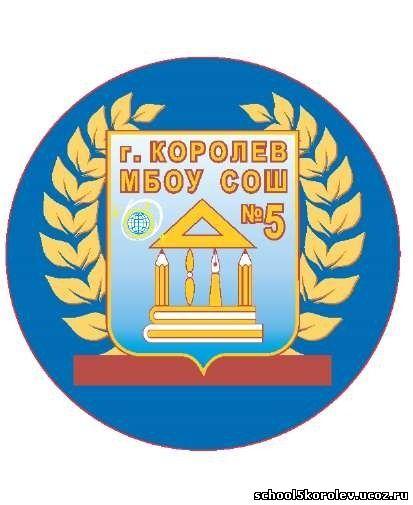 Оглавление1.Введение  2. Общая характеристика учреждения 3. Качество образования 4. Работа с одаренными обучающимися 5. Спортивные достижения 6. Кадровый потенциал 7. Воспитательная работа 8. Комплексная безопасность 9. Инфраструктура общеобразовательного учреждения 9. Социальная активность и внешние связи учреждения 10. Финансово-экономическая деятельность 11. Заключение. Перспективы и планы развития  ВВЕДЕНИЕ	Администрация МБОУ СОШ № 5 представляет Вашему вниманию ежегодный отчет о деятельности образовательной организации в 2018 – 2019 учебном году. 	В течение учебного года продолжалась реализация основополагающих документов для развития инновационной деятельности образовательного учреждения, обеспечения качественного образования обучающихся. Публичный доклад обеспечивает открытость, информированность и прозрачность деятельности учреждения по различным вопросам. Основной целью публичного доклада является: «Обеспечение прозрачности функционирования образовательного учреждения» Задачи публичного доклада:  Оценить результаты деятельности за 2018-2019 учебный год;  Наметить пути развития общеобразовательного учреждения на следующий учебный год;  Мотивировать всех участников образовательного процесса на достижение запланированных результатов;  Привлечь дополнительные ресурсы для обеспечения эффективного развития материально-технической базы школы. «Школа успешных достижений» – это возможность каждого обучающегося быть востребованным, проявить и развить свои способности, стать конкурентноспособным. Успех должен быть доступен каждому ребёнку. Если ребёнку удается добиться успеха в школе, то у него есть все шансы на успех в жизни.«Школа успешных достижений» – это возможность каждого родителя быть уверенным в качественном образовании своего ребенка. Успех – это общее признание.«Школа успешных достижений» – это возможность каждого учителя повысить свой профессиональный уровень, активно включиться в современное образовательное пространство. Успех – способ самовыражения. Основная идея инновационного развития образовательного учреждения 	Социокультурные преобразования в образовательном учреждении, направленные на достижение обучающимися современного качества образования, обретают системный развивающий характер в условиях комплексного программно-целевого проектирования социокультурного системного развития школы и выработки стратегии сетевого взаимодействия участников образовательного процесса, реализуемой на научно-методологическом, программно-методическом и организационно-практическом уровнях.             Общая характеристика учрежденияМуниципальное бюджетное общеобразовательное учреждение городского округа Королёв Московской области "Средняя общеобразовательная школа № 5"Год открытия 1982.Учредитель: Комитет образования Администрации городского округа Королёв Московской области.Адрес: 141075, Московская область, г. Королёв, Октябрьский бульвар, д. 33.Тел./факс: 8 (495) 511-81-32Контактные телефоны:8 (495) 511-81-32 - директор, канцелярия8 (495) 511-81-31 - учительская8 (495) 511-81-51 - зам. директора по УВР8 (495) 511-81-52 - столовая, медицинский кабинет8 (495) 511-51-83 - охранаОфициальный сайт: http://school5.edu.korolev.ru/e-mail: school5korolev@mail.ruЛицензия: серия 50 Л 01 № 0007529 от 07.04.2016 г., регистрационный № 75649 бессрочноСвидетельство об аккредитации: серия 50 А 01 № 0001302, регистрационный № 3958 от 26.10.2016 г. действительна до 12.12.2026 г.АНАЛИЗ ГОСУДАРСТВЕННОЙ ИТОГОВОЙ АТТЕСТАЦИИ ПО ОБРАЗОВАТЕЛЬНЫМ ПРОГРАММАМ ОСНОВНОГО ОБЩЕГО ОБРАЗОВАНИЯ ОБУЧАЮЩИХСЯ 9-Х КЛАССОВ И СРЕДНЕГО ОБЩЕГО ОБРАЗОВАНИЯ ОБУЧАЮЩИХСЯ 11-х КЛАССОВ ЗА 2018-2019 УЧЕБНЫЙ ГОД Русский язык (ОГЭ)  Сальникова Яна Никоаевна  (9а класс)  - 39 баллов,Соломатова Александра Владимировна  (9а класс) – 39 баллов,Васильев Арсений Сергеевич (9б класс) – 39 баллов,Желонкина Виктория Сергеевна (9б класс) – 39 баллов,Крестиничева Дарья Александровна (9в класс) – 39 баллов.Русский язык (ГВЭ)Математика (ОГЭ)Математика (ГВЭ)Сравнительные данные итоговой аттестации обучающихся9-х классов за 3 года по русскому языку и математике(количество обучающихся, получивших  экзаменационную отметку « 4», «5»)Результаты повторной аттестации участников ОГЭ, ГВЭполучивших неудовлетворительный результат по одному из обязательных предметов.Выбор предметов для сдачи экзаменов на добровольной основе по своему выбору: Наиболее популярные предметы по выбору у выпускников IX классов в период с 2016/2017 по 2018/2019 учебный год:2016-2017 учебный год – обществознание,  биология, информатика и ИКТ.2017-2018 учебный год _ обществознание,  информатика и ИКТ, биология.2018-2019 учебный год – обществознание, география, информатика и ИКТ.Результаты экзаменов по выбору обучающихся ОГЭ-9:Сравнительные данные итоговой аттестации обучающихся9-х классов   экзаменов по выбору(количество обучающихся, получивших экзаменационную отметку « 4», «5»)Сравнение результатов государственной итоговой  аттестации с годовыми отметками по предмету:Результаты повторной аттестации участников ОГЭ, получивших неудовлетворительный результат по предмету по выбору.Сведения о поданных апелляциях о несогласии с выставленными баллами:Сравнительные данные результатов итоговой аттестации учащихсяза курс основной школы (средний тестовый балл)Среди обучающихся 9-х классов в этом учебном году 4 человека сдали экзаменационную сессию на все пятерки (3,8%).	Сдали экзаменационную сессию на “4” и “5”:9а класс –  10 обучающихся, или 40,0%;9б класс  -  14 обучающихся, или 56,0 %;9в класс –  11 обучающихся, или 40,7%;9г класс –  6 обучающихся, или 24,0%;9э класс  - 1 обучающийся, или 100,0%	Итого общее число девятиклассников, сдавших экзамены на “4” и “5”, составило 46 человек, или 44,7%. Этот показатель значительно выше по сравнению с предыдущим учебным годом. Лучшие результаты показали обучающиеся 9б класса (56%), далее идут 9а, 9в классы.Сравнение результатов государственной итоговой  аттестации с годовыми отметками: Качественный анализ итогов аттестации     Анализ результатов итоговой аттестацииза курс основной школы	ГИА проводится в целях определения соответствия результатов освоения обучающимися образовательных программ основного общего образования соответствующим требованиям федерального государственного образовательного стандарта основного общего образования.         На  конец  2018-2019 учебного года в IX классах обучалось  102 обучающихся и один человек на семейном обучении. По решению педагогического совета № 6 от 22 мая 2019 года 103 обучающихся IX классов  (100%) были допущены к государственной итоговой аттестации по образовательным программа основного общего образования.        Обучающиеся проходили государственную итоговую аттестацию  по образовательным программам основного общего образования по обязательным учебным предметам  (русский  язык и математика), а также по  двум учебным предметам  по выбору обучающегося  (на основании  Порядка проведения государственной итоговой аттестации по образовательным программам основного общего образования, утвержденным от 07.11.2018г. приказом Министерства просвещения РФ № 189, Федеральной службой по надзору в сфере образования и науки №1513). Условием получения обучающимися аттестата об основном общем образовании являлось успешное прохождение ГИА-9 по всем четырем предметам - по обязательным предметам (русский язык и математика), а также по двум предметам по выбору.     Один обучающийся IX классов в этом учебном году являлся обучающимся с ОВЗ и  проходил ГИА-9 в форме ГВЭ. По решению территориальной  ПМПК  от 25. 01. 2019 года обучающийся с ОВЗ  сдавал  только обязательные экзамены (русский язык и математика).     В этом учебном году  впервые было введено итоговое собеседование по русскому языку, как допуск обучающихся IX классов  к  государственной итоговой аттестации по образовательным программа основного общего образования. Все 103 выпускника  успешно прошли итоговое собеседование по русскому языку.     102 обучающихся  IX классов (99%) сдали государственную итоговую аттестацию и получили документ об образовании соответствующего образца (из них 4 с отличием (3,8%). Зорина Валерия Вячеславовна (9а) оставлена на повторное обучение по результатам ГИА.           По итогам государственной итоговой аттестации 4 обучающимся (3,8%) вручены аттестаты особого образца,50  учащихся (48,5%) в аттестате имеют «4 и 5» ,  и 6 выпускникам 9 классов (5,9%) были вручены Похвальные грамоты «За особые успехи в изучении отдельных предметов». Эти показатели ниже результатов предыдущего учебного года, за исключением показателей по аттестатам, имеющих «4 и 5» и количеству Похвальных грамот.Аттестат об основном общем образовании особого образцаПохвальные грамоты «За особые успехи в изучении отдельных предметов»Результаты государственной итоговой аттестации обучающихся 11-х классовРусский язык Михайлов Михаил Михайлович (11б)   - 96 баллов;Попова Екатерина Александровна (11а) - 91 балл;Норов Тимур Шавкатович (11а ) - 91 балл.Математика (базовый уровень)Математика ( профильный  уровень)Михайлов Михаил Михайлович (11б)   - 96 баллов.Результаты повторной аттестации участников ЕГЭ, получивших неудовлетворительный результата по одному из обязательных предметов:Сравнительные данные результатов итоговой аттестации по образовательным программам среднего общего образования обучающихся  ХI классов по русскому языку и математике (профильный уровень)(средний тестовый балл)Выбор предметов для итоговой аттестации	Ежегодно выпускники выбирают различные предметы для сдачи экзамена по выбору, но обществознание   лидирует в этом перечне из года в год.Наиболее популярные предметы по выбору обучающихся  XI классов за последние три года:2016-2017 учебный год - обществознание, физика, биология,  история;2017-2018 учебный год - обществознание, английский язык, физика, литература;2018-2019 учебный год - обществознание, физика, английский язык.Результаты экзаменов по выбору обучающихся XI классовНоров Тимур Шавкатович (11а класс), химия - 95 баллов; Васева Анастасия Валентиновна (11а класс), английский язык – 93 балла.Качественный анализ итогов экзаменационной сессии за три годаСтатистические данныеСравнительные данные результатов итоговой аттестации по образовательным программам среднего общего образования обучающихся  ХI классов за 3 года (средний тестовый балл)ГВЭ (обязательные предметы):Сведения о поданных апелляциях о несогласии с выставленными баллами:Анализ результатов государственной итоговой аттестации по образовательным программам среднего общего образования обучающихся  ХI классов 	На конец 2018-2019 учебного года в XI классах обучалось 62 обучающихся. 62 выпускника XI классов на основании решения педагогического совета № 6 от 22.05.2019 года были допущены к государственной итоговой аттестации, успешно ее выдержали и получили документ об образовании соответствующего образца. На основании  Порядка проведения государственной итоговой аттестации по образовательным программам среднего общего образования, утвержденным 07.11.2018г. приказом Министерства просвещения РФ № 190, Федеральной службой по надзору в сфере образования и науки №1512 61 выпускник XI классов проходили итоговую аттестацию в форме единого государственного экзамена (ЕГЭ) с использованием  контрольно - измерительных материалов, представляющих собой комплексы заданий стандартизированной формы (КИМ), из них один ребенок с ОВЗ. Один обучающийся сдавал только обязательные предметы в форме ГВЭ (русский язык в форме диктанта).ГИА проводилась по русскому языку  и математике (это обязательные предметы). В этом году уровень математики для сдачи экзамена можно было выбрать только один: профильный или базовый. Экзамены по другим учебным предметам обучающиеся сдавали на добровольной основе по своему выбору. 	62 выпускника школы успешно выдержали государственную  итоговую аттестацию, в основном подтвердив годовые результаты. Динамика распределения среднего тестового балла ЕГЭ по русскому языку и математике.Динамика распределения среднего тестового балла ЕГЭ по предметам Данные об обучающихся,получивших по результатам единого государственного экзамена 90 баллов и вышеДанные об обучающихся,получивших по результатам трех экзаменов 220 баллов и вышеПо результатам государственной итоговой аттестации 3 выпускника (4,8%) получили медали и  аттестат особого образца, 31 выпускник (50,0%) окончили школу на «4-5»  и 13 выпускников  11 классов (21,0%)  награждены Похвальной грамотой «За особые успехи в изучении отдельных предметов». 9 выпускников (14,5%) по результатам трех экзаменов получили 220 баллов и выше. Данные показатели ниже  итогов предыдущего учебного года.Аттестат о среднем общем образовании  с отличиемПохвальные грамоты «За особые успехи в изучении отдельных предметов»11а класс:11б класс:Апелляции         В конфликтную комиссию Московской области было подано пять заявлений на апелляцию о несогласии с выставленными баллами: 2 по математике, 3 по обществознанию. Подача апелляции организовывалась с использованием автоматизированной системы приема заявлений на апелляцию по ЕГЭ (программно - аппаратный комплекс «Электронная очередь». Такая процедура подачи заявлений очень удобна и сокращает время на решение вопроса. Заявления на апелляцию по всем предметам рассматривались очно. Апелляции по обществознанию: 2 не были удовлетворены, одна удовлетворена с повышением на 1 балл итогового результата. По математике 2 апелляции удовлетворена с повышением на 2 и 4 балла итогового результата. Организационные вопросыПри подготовке и  проведении государственной итоговой аттестации выпускников 9 и 11 классов в ОУ была проделана большая подготовительная  работа со стороны  администрации,  классных руководителей,  учителей. Государственная итоговая аттестация прошла в соответствии с Порядком проведения государственной итоговой аттестации по образовательным программам основного общего и среднего общего образования, расписанием, без нарушений правил проведения ГИА, о чем свидетельствует отсутствие апелляций в конфликтную комиссию. Все организаторы прошли обучение, сдали тесты и получили сертификат.Однако хочется  отметить недостаточную работу учителей-предметников по подготовке к государственной аттестации выпускников 9 и 11 классов в течение всего учебного года, что сказалась на большом количестве неудовлетворительных результатах. Подготовку к ГИА необходимо начинать  уже в начале учебного года под постоянным контролем со стороны  руководителей ШМО.  Каждый педагог должен понимать персональную ответственность, возложенную на него, как на учителя, при подготовке к государственной итоговой  аттестации. В ходе работы комиссии по проверке правильности заполнения аттестатов ошибки выявлены: 9г класс – классный руководитель Бухарина М. В.;11а класс - классный руководитель Власова С. В.;11б класс - классный руководитель Бабенкова С. В.ВЫВОДЫ:	При проведении государственной итоговой аттестации обучающихся выпускных IX и XI классов школа руководствовалась  Порядком проведения государственной итоговой аттестации по образовательным программам основного общего и среднего общего образования утвержденным 07.11.2018г. приказом Министерства просвещения РФ и Федеральной службой по надзору в сфере образования и науки. База, нормативные документы оформлены в срок. Для учителей, обучающихся и их родителей были оформлены стенды в соответствии с инструкциями. Проведены родительские собрания  с целью ознакомления родителей (законных представителей обучающихся) с нормативно-правовыми документами по вопросам организации и проведения  ГИА.	Из 103 обучающихся из четырех  IX и 62 обучающихся из двух XI классов, 100% выпускников овладели требованиями программ по всем учебным предметам. В результате все выпускники IX и XI классов были допущены к государственной итоговой аттестации.  102 девятиклассника  и все одиннадцатиклассники успешно ее прошли. Все учащиеся XI классов сдавали государственную итоговую аттестацию в форме ЕГЭ и ГВЭ, получив независимую оценку качества образования выпускников. Учащиеся IX классов сдавали обязательные и экзамены  по выбору в  форме ОГЭ  и ГВЭ.          С  целью дальнейшего повышения результатов государственной итоговой аттестации выпускников IX, XI классов, руководителям методических объединений следует провести заседания по результатам государственной итоговой аттестации в 2019 г. и определить на 2019-2020 учебный год основные направления в работе с обучающимися выпускных классов по устранению типичных ошибок, допущенных выпускниками в экзаменационных работах. Педагогам   необходимо активизировать работу с обучающимися с низкой мотивацией к учебе, учитывая низкий социальный уровень семей отдельных обучающихся школы. Также необходимо систематизировать работу по организации индивидуально-групповых консультаций с обучающимися как группы «риск», так и мотивированными на высокие результаты. Особое внимание необходимо уделять формированию положительной учебной мотивации и психологической готовности обучающихся к ГИА.        На основании вышеизложенных показателей одной из первостепенных задач на новый учебный год является организация работы педагогического коллектива по достижению новых образовательных результатов в контексте нового качества образования, для чего необходимо провести тщательный анализ результатов государственной итоговой аттестации на всех уровнях с целью выявления положительных и негативных тенденций в состоянии преподавания учебных дисциплин.АНАЛИЗ конечных результатов деятельностиМБОУ  СОШ № 5по итогам 2018/2019 учебного годаКоличество учащихся, успешно освоивших образовательные программы по всем предметам учебного плана, допущенных к государственной итоговой аттестации: 9 класс______102 + 1 экстерн_____ человек, 11 класс__62__________ человек.Не допущены к государственной итоговой аттестации:9 класс__0____чел.11 класс___0___чел.Результативность образовательного процесса:*Переведены условно:** Оставлены на повторный год обучения, не ликвидировав в установленные сроки академической задолженности:Показатели успеваемости обучающихся и качества образовательной подготовки:Реализация образовательной программы в соответствии с учебным планом:Не выполнены программы по отдельным предметам, в т.ч. практическая часть по физике, химии, биологии _____нет_____________________________________Формы обучения и получения образования:Обучение учащихся по состоянию здоровья на дому:Обучение в очно-заочной, заочной формах, по индивидуальному учебному плану:Обучение вне организации: семейная форма, самообразование (указать выбывших в течение учебного года в связи с переходом на данную форму получения образования):Результаты государственной итоговой аттестации:9 класс. ОГЭ.ГВЭ-9Сведения о поданных апелляциях о несогласии с выставленными баллами:Сравнение результатов государственной итоговой аттестации с годовыми отметками по предмету:Результаты повторной аттестации участников ОГЭ, получивших неудовлетворительные результаты:11 классвсего учащихся с ограниченными возможностями здоровья ___2___ человек;из них: сдавали два экзамена в форме ЕГЭ ___0_____ человек;сдавали русский язык в форме ЕГЭ, математику в форме ГВЭ ___0____ человек;сдавали два экзамена в форме ГВЭ ____1___ человек.ЕГЭ (обязательные предметы):Число учащихся, сдававших экзамен в форме ЕГЭ по русскому языку  61  чел.ФИО учащихся, получивших 100 баллов ___________________________________Число учащихся, сдававших экзамен в форме ЕГЭ по математике  33  человек.Число учащихся, сдававших экзамен в форме ЕГЭ по математике (база)  28  человек.Сведения о поданных апелляциях о несогласии с выставленными баллами:Результаты повторной аттестации участников ЕГЭ, получивших неудовлетворительный результата по одному из обязательных предметов:ГВЭ (обязательные предметы):Приложения.Число учащихся, сдававших экзамен в форме ЕГЭ по литературе  6  человек.Число учащихся, сдававших экзамен в форме ЕГЭ по географии  0  человек.Число учащихся, сдававших экзамен в форме ЕГЭ по обществознанию   33   чел.Число учащихся, сдававших экзамен в форме ЕГЭ по английскому языку (письменно)   12   чел.Число учащихся, сдававших экзамен в форме ЕГЭ по английскому языку (устно)        -        чел.Число учащихся, сдававших экзамен в форме ЕГЭ по биологии    9    человек.Число учащихся, сдававших экзамен в форме ЕГЭ по информатике  6   человек.Число учащихся, сдававших экзамен в форме ЕГЭ по истории  11  человек.Число учащихся, сдававших экзамен в форме ЕГЭ по физике  13  человек.  Число учащихся, сдававших экзамен в форме ЕГЭ по химии  6  человек.Анализ внутришкольного контроляМуниципальное бюджетное общеобразовательное учреждение городского округа Королёв Московской области«Средняя общеобразовательная школа № 5»2018-2019 учебный годВнутришкольный контроль является одной из важнейших управленческих функций, которая непосредственно связана функциями анализа и целеполагания. Цели внутришкольного контроля: совершенствование учебно-воспитательного процесса, отслеживание динамики развития обучающихся, реализация их образовательного потенциала, учитывая индивидуальные особенности, интересы, образовательные возможности, состояние здоровья каждого ученика, формирование целостной образовательной среды школы, обеспечивающей доступное и качественное образование и воспитание в соответствии с требованиями общества.Задачи внутришкольного контроля:1. Периодическая проверка выполнения требований образовательных программ по предмету. Корректировка тематического планирования образовательных программ.
2. Систематический контроль за качеством преподавания учебных дисциплин, соблюдением учителями научно-обоснованных требований к содержанию, формам и методам учебно-воспитательной работы.
3. Поэтапный контроль за процессом усвоения знаний обучающимися, уровнем их развития, владением методами самостоятельного приобретения знаний.
4. Оказание помощи учителям в учебно-воспитательной работе и совершенствование ими своего педагогического мастерства.
5. Изучение и обобщение опыта работы учителей. Оказание помощи в подготовке материалов к аттестации педагогических работников.
6. Совершенствование организации образовательного процесса.
7. Анализ достижений в обучении и воспитании для прогнозирования перспектив развития школы.8. Корректировка управленческой и педагогической деятельности.     9. Обеспечение мониторинга качества профессиональной деятельности педагогов на основе использования компетентностного подхода.Формы контроля:тематический: проверка уровня и качества знаний обучающихся, использование учителями современных образовательных технологий с целью повышения учебной мотивации и качества знаний обучающихся; реализация краеведческого компонента;	классно-обобщающий: адаптация учащихся 5х, 10х классов к условиям обучения на новой ступени образования.	обзорный контроль: контроль состояния школьной документации. Осуществление контроля велось по следующим направлениям:работа с педагогическими кадрами;	состояние преподавания учебных предметов;	выполнение всеобуча;	выполнение программного материала;	ведение школьной документации;	методическая работа.Контроль за выполнением всеобуча. В 2018-2019 учебном году особое внимание в работе администрации, социального педагога, классных руководителей уделялось  упорядочению посещаемости занятий обучающимися, имеющими пропуски в прошлом учебном году, выявлению обучающихся, не приступивших к занятиям, проведению индивидуальных занятий, с обучающимися оставленными на повторное обучение и имеющими неудовлетворительные оценки за четверть, уточнению банка данных обучающихся с низкой мотивацией к учебе и семей в тжс, упорядочению работы классных руководителей и учителей-предметников по контролю за посещаемостью обучающихся. Ежемесячно администрацией школы и социальным педагогом подавалась информация в муниципальные органы управления образованием о количестве пропусков занятий обучающимися.  Контроль за состоянием учебных предметов.МБОУ СОШ №5 работает по утвержденным учебным планам для 5-9 классов, отвечающих требованиям ФГОС, 10-11 классов, в которых полностью реализуется федеральный, региональный и школьный компоненты. Выполнение учебных программ постоянно контролируется администрацией с количественной и качественной стороны. Основными методами контроля были:	наблюдение за деятельностью учителей, классных руководителей;	посещение и анализ уроков, кружков, факультативных занятий, элективных курсов, занятий по внеурочной деятельности;	изучение школьной документации: электронных классных журналов, личных дел обучающихся, журналов внеурочных занятий, тетрадей и дневников обучающихся;	анализ итогов учебного процесса;	анализ итогов административных контрольных работ, диагностических работ, итоговой аттестации.Посещение уроков.В 2018-2019 учебном году было посещено и проанализировано 56 уроков, из них администрацией школы 26 уроков, руководителями и членами предметных ШМО – 30. Взаимопосещение уроков за истекший период было реализовано в рамках школьных Декад наук и Единого методического дня, что позволило повысить интерес учителей к работе своих коллег и посетить их уроки. В рамках работы по преемственности обучения между начальным и основным общим образованием посещались уроки во всей параллели 5-х классов в течение первой четверти, с целью выявления степени адаптации пятиклассников к обучению в основной школе и контроля состояния преподавания предметов. Посещение уроков в 5-х классах показало, что учителя-предметники стараются соблюдать единый режим требований. Это требования к умению выделять главное, организовывать работу с учебником, умению рассуждать, аргументировать ответы, требования к знаниям теоретического материала.По итогам работы по преемственности было проведен малый педагогический совет по теме «Адаптация обучающихся 5-х классов при переходе на основное общее образование».	С целью оказания методической помощи молодым и вновь принятым учителям были посещены уроки: Медведевой Е.А., Давженко А.А..           Особое внимание в работе ШМО и администрации уделялось совершенствованию форм и методов организации урока, а также личностно-ориентированному и системно-деятельностному подходу в процессе обучения, освоению метапредметных связей.Основными направлениями посещений и контроля уроков были следующие пункты:- формы и методы, применяемые на уроках;- освоение метапредметных связей;- самостоятельная работа обучающихся, ее содержание и организация;- решение задач урока;- создание условий для обучения;- организация учебной деятельности обучающихся;- оказание методической, практической помощи в организации и проведении уроков.   Посещенные уроки показали, чтоучителя уверенно, профессионально владеют учебным материалом;меняется отношение педагогов к результатам обучения: они становятся не самоцелью обучения, а средством развития социально – значимых качеств личности (мыслительных, эмоционально – чувственных, поведенческих, коммуникативных, физических, творческих). Это достигается путем применения развивающих педагогических технологий и подбором учебных задач;учителя ставят цели развития личных качеств, обучающихся на уроке (мышления, речь, воля, нравственность, коммуникативность и т.д.) и реализуют их средством учебного предмета;учителя уверенно, профессионально владеют учебным материалом; используют дидактические материалы (аудио, компьютерные демонстрации, приборы и т.д.);учителя дают разноуровневое домашние задания, поощряют инициативу и самостоятельность, поощряют индивидуальные учебные достижения, предлагают задания, развивающие интуицию, творческое воображение. Обучающиеся активны, организованы, учителя контролируют детский коллектив.Таким образом, анализ посещённых уроков показывает методическую грамотность большинства учителей в организации и проведении урока. Четкое планирование структуры урока, использование различных форм обучения, тщательно продуманные методы и приемы подачи учебного материала способствуют развитию личности ученика, глубокому и осмысленному усвоению знаний.Хотелось бы отметить посещенные уроки следующих учителей-предметников: Бабенковой А.В., Соколовой Е.В., Ромайской И.А., Токальцевой Т.В., Чудайкиной Е.В. План посещения уроков выполнен в полной мере.Выполнение программ. Реализация утвержденных Рабочих программ предметов и учебных планов контролировалась по итогам каждой четверти (полугодия) и года. Осуществлялись замены уроков отсутствующих учителей. По причине большой нагрузки учителей невозможно организовать полное (на 100%) замещение  уроков, тем не менее, за счет корректировки КТП, Рабочие программы предметов реализованы в полном объеме в соответствии с учебными планами. .III.   Контроль за школьной документациейВ ходе внутришкольного контроля по вопросу ведения школьной документации особое внимание уделялось электронным классным журналам, журналам внеурочной деятельности, ученическим дневникам. Итоги проверок журналов и дневников. Проверка электронных журналов показала, что обязательный минимум содержания образования выдерживался; практическая часть образовательных компонентов выполнялась согласно календарно-тематическому планированию.Проверка журналов проводилась в соответствии с планом работы. Контроль ведения журналов осуществлялся по следующей схеме:Система опроса обучающихся. Отражение краеведческого компонента при внесение записей в журнал.Своевременность отражения в электронном журнале занятий, своевременность выставления отметок, отражения посещаемости занятий.Объективность выставления четвертных оценок.Соответствие записей в журнале КТП.Заполнение домашних заданий.Своевременность прохождения инструктажа по технике безопасности при проведении уроков.Оформление журналов на конец года Вывод: Проверка электронных журналов показала, что % учителей допускающих небрежность и несвоевременность в ведении журналов, а именно не записывающих вовремя темы уроков, домашнее задание и проставляющих оценки позже проведённых уроков значительно снизился и составил в целом 3-5%.В истекшем учебном году, согласно плану ВШК, были проверены тетради по русскому языку и математике. Проверка осуществлялась выборочно Руководителями ШМО, т.е. по несколько тетрадей от каждого класса на всех параллелях.Проверка состояния тетрадей по указанным предметам показала, что они оформлены в соответствии с единым орфографическим режимом, который не всегда соблюдается. Аккуратность записей обучающихся на удовлетворительном уровне. Нормы проверки учителями соблюдаются, работы над ошибками после диктантов и контрольных работ проводятся. Но встречаются случаи небрежных записей, разборы слов, предложений и решения геометрических задач без карандаша и линейки. Требования к оформлению задач и упражнений соблюдаются. Качество проверки ученических работ хорошее, пропущенных учителями ошибок не обнаружено.Объём и характер домашних заданий соответствуют нормам учебной нагрузки. Не все обучающиеся регулярно выполняют домашнюю работу.Вывод: состояние тетрадей по русскому языку и математике находятся на удовлетворительном уровне. Рекомендации: учителям-предметникам добиваться соответствия требованиям внешнего вида тетрадей, соблюдения единого орфографического режима; регулярно, в соответствии с требованиями, проверять тетради обучающихся.VI. Работа с педагогическими кадрами.Все работающие в МБОУ СОШ №5 учителя имеют специальное педагогическое образование, своевременно повышают и подтверждают свой квалификационный разряд в соответствии с планом. Курсы повышения квалификации педагоги проходят в соответствии с перспективным планом повышения квалификации.В начале 2018-2019 учебного года с каждым учителем проводилось собеседование на предмет наличия учебно-методического обеспечения, знания учебных программ и требований стандарта образования. Рабочие программы предметов и календарно-тематическое планирование было утверждено на заседаниях ШМО. В соответствии с планом работы были составлены графики контрольных работ входного и промежуточного контроля, итогового контроля.Велась работа по методическому обеспечению учебного плана: проанализированы содержание, преемственность, подобраны комплекты учебников, соответствующие федеральному компоненту на учебный год.Систематически с учителями проводились собеседования по оказанию методической помощи. Кроме того, учителями посещались семинарские занятия, круглые столы, мастер-классы в рамках методических мероприятий МБОУ СОШ № 5 и города. В коллективе сложилась атмосфера сотрудничества, взаимопонимания, добросердечных отношений.В целях распространения педагогического опыта лучших учителей школы была проведена Единая методическая неделя, учителя школы приняли участие в Муниципальной педагогической ассамблее. Все ШМО вели активную подготовку к итоговой аттестации обучающихся. Заключение по анализу внутришкольного контроля:2018-2019 учебном году заместителями директора были осуществлены разнообразные виды контроля. В результате систематических плановых проверок улучшилось состояние ведения школьной документации:- к концу учебного года снизилось количество замечаний по ведению электронных журналов;- повысилась ответственность учителей при подготовке к урокам, улучшилось качество поурочного планирования;- активизировалась работа ШМО.     В течение 2018-2019 учебного года различными видами контроля были охвачены все классы и все учителя - предметники, эта работа позволила улучшить качество методической и учебной работы в школе. Все рекомендации по устранению недостатков обсуждались на педсоветах, в школьных методических объединениях, на методическом совете. Наличие обратной связи позволило оперативно исправлять выявленные недостатки, повысить результативность работы. Остаются нерешенными следующие проблемы:Пассивная позиция части школьников в учебно-воспитательном процессе.Недостаточное использование метапредметного подхода в обучении.     Цель внутришкольного контроля на 2019-2020 учебный год: Обеспечить дальнейшее совершенствование образовательного процесса с учётом индивидуальных особенностей обучающихся, их интересов, образовательных возможностей, состояния здоровья.Задачи:1. Осуществление контроля над исполнением законодательства в области образования;2. Анализ и экспертная оценка эффективности результатов деятельности педагогических работников;3. Изучение результатов педагогической деятельности, выявление положительных и отрицательных  тенденций в организации образовательного процесса и разработка на этой основе предложений по распространению педагогического опыта и устранению негативных тенденций;4. Оказание методической помощи педагогическим работникам в процессе контроля.Анализ методической работыМуниципальное бюджетное общеобразовательное учреждение городского округа Королёв Московской области«Средняя общеобразовательная школа № 5»2018-2019 учебный годВ 2018-2019 учебном году коллектив школы работал над Методической темой: «Совершенствование качества образования через освоение метапредметных связей в свете реализации ФГОС» (второй год)Цели: обеспечение планируемых результатов ФГОС НОО и ООО через совершенствование педагогического мастерства учителя и использование метапредметного подхода в обучении;создание условий для совершенствования мастерства педагогов через интеграцию учебной и внеучебной деятельности, внедрение современных образовательных технологий.Задачи:Создать условия для реализации взаимодействия с социальными партнерами при организации внеурочной деятельности, способствующих успешной самореализации и социализации, как педагогов, так и выявлению и развитию детской одаренности обучающихся. Способствовать формированию УУД средствами технологии метапредметного обучения. Активизировать работу по обобщению, распространению передового педагогического опыта творчески работающих педагогов. Обеспечить методическое сопровождение молодых и вновь принятых специалистов. В соответствии с поставленными целями и задачами, методическая работа осуществлялась по следующим направлениям деятельности:• работа педсовета как коллективная методическая деятельность;• работа ШМО как групповая методическая деятельность;•деятельность методического совета - коллективная методическая деятельность стабильной творческой группы учителей;• индивидуально-методическая и инновационная деятельность - обобщение опыта работы;• работа по выявлению и обобщению педагогического опыта;• открытые уроки, их анализ;• предметные недели, Единая  методическая неделя;• участие в конкурсах и конференциях;• работа с одарёнными детьми;• работа с молодыми и вновь прибывшими специалистами.Для решения поставленных задач были созданы следующие условия:1. Составлен и утвержден учебный план, позволяющий заложить фундамент знаний по основам дисциплинам, обеспечить уровень усвоения стандартов образования.2. Составлены и утверждены планы работы методических объединений учителей, методического совета школы, педагогического совета.3. Создана система внутришкольного контроля как одно из условий эффективной работы.Педагогические советы.В 2018-2019 учебном году были проведены следующие педагогические советы:Методические семинары:Тематические педагогические советы готовились и проводились заместителями директора по учебно-воспитательной работе и силами методических объединений учителей в форме фокус-групп («Метапредметный урок. Метапредметные результаты»), мастер-класса («Метарезультаты во внеурочной деятельности»).Указанные методические семинары были подготовлены и проведены заместителями директора по учебно-воспитательной работе и руководителями ШМО.Рекомендации: в новом учебном году необходимо расширить  использование нестандартных, новых форм проведения педсоветов, увеличить число педагогов, привлекаемых к подготовке и проведении педагогических советов.Работа методического совета школы.В школе функционирует методический совет, план работы которого подчинен задачам методической работы и находится в соответствии с методической темой школы. В течение года методическим советом школы были проведены 4 заседания.На первом заседании методического совета были подведены итоги работы прошедшего учебного года и спланирована работа на новый учебный год. В план работы были включены:Согласование учебных программ, календарно тематического планирования с учетом требований современных технологий.Организация дистанционного обучения обучающихся.Утверждение учебно-методического обеспечения обучающихся.Вопрос подготовки обучающихся к городским олимпиадам.Подготовка и проведение предметных недель.Подготовка и проведение единой методической недели. Рекомендации по анализу и самоанализу урока.Анализ успеваемости обучающихся за 1,2 полугодие, за год 2018-2019 года.Аттестация учителей.Работа с молодыми и вновь принятыми учителями.Подготовка и проведение педагогических советов и семинаров.Обобщение опыта работы:- Роль учителя в развитии творческих способностей обучающихся (из опыта работы с одаренными детьми);- Современные технологии как средство образовательной среды.Самообразование учителей.Итоги методической работы за год.О планировании работы на 2018-19 учебный год.Организация и проведение ВПР, диагностических, административных контрольных работ.Организация и проведение школьного этапа ВСОШ. Участие в муниципальном и региональном этапах ВСОШ.   На заседаниях методического совета подводились и обсуждались итоги школьного. муниципального и регионального этапов Всероссийской олимпиады школьников по учебным предметам, проводился анализ результатов мониторингов различного уровня иадминистративных контрольных работ, заслушивались отчёты руководителей ШМО о проделанной методическими объединениями работе, анализировался опыт и итоги проведения открытых уроков в рамках Единой методической недели. В 2018-2019 учебном году с целью повышения уровня профессионального мастерства педагогических кадров для совершенствования качества образования через освоение метапредметных связей в свете реализации ФГОС, включения педагогов в творческий педагогический поиск с 11.03.19 – 15.03.19 была  проведена методическая неделя. В ходе методической недели опытом поделились 9 учителей начальных классов и 21 учитель основного общего и среднего общего образования, 5 классных руководителей показали открытые внеурочные мероприятия. Форма демонстрации профессиональных достижений учителей была выбрана самими учителями в виде открытых уроков. В течение методической недели педагоги имели возможность побывать на различных по содержанию, теме, структуре открытых уроках. Анализируя уроки, можно сделать вывод, что у учителей сложился индивидуальный стиль профессиональной деятельности, прослеживается предпочтение определенным современным педагогическим технологиям: разноуровневому обучению, обучению в сотрудничестве, широко используются элементы здоровьесберегающей технологии. Достаточно времени педагоги уделяют формированию УУД, развитию познавательной активности учащихся, творческих способностей, расширению кругозора, формированию у учащихся положительной учебной мотивации. Можно отметить высокую активность учащихся. Это связано с тем, что учителя грамотно, своевременно меняют формы работы: индивидуальную и групповую. Проводимые уроки отмечались разнообразием приёмов и методов обучения, форм организации урока, что соответствуем требованиям ФГОС.Открытые уроки показали, что все учителя используют педагогические технологии.  Такие уроки увлекают ребят, побуждают их к самообразованию, развивают их интеллект, создают для детей ситуацию, когда можно высказать свою точку зрения, сохраняют положительную мотивацию учащихся. С целью повышения качества усвоения учебного материала учителя, принявшие участие в проведении методической недели,   при проведении уроков используют дифференцированный подход в процессе изложения нового материала;  совершенствуют приемы, методы работы по формированию учебно-познавательной деятельности учащихся. Следует также отметить, что все уроки прошли четко и организованно. Таким образом, все учителя, проводившие открытые уроки и мероприятия, показали свое профессиональное мастерство, поделились опытом.  Анализ проведения Единой методической недели был сделан на педагогическом совете в марте 2018 года, как один из вопросов педсовета, а так же нашел свое отраение на заседаниях методических объединений. Наряду с имеющимися положительными результатами при проведении методической недели, сохраняются недостатки: - недостаточно используются новые образовательные технологии.Методическая неделя позволяет провести мониторинг профессиональной деятельности педагогов и наметить коррекционные пути, выявить положительный опыт педагогической деятельности и повысить квалификацию педагогов, а также позволяет сплотить коллектив, каждому педагогу почувствовать себя необходимым и значимым, благодаря спланированной работе и профессиональному взаимодействию.Вывод: деятельность методического совета была направлена на  рост педагогического мастерства учителя, повышению качества образовательного процесса. План работы методического совета на 2018-2019 учебный год выполнен на хорошем уровне.Работа методических объединений.Главным звеном методической работы в школе являются школьные методические объединения учителей предметников. Руководят ими опытные, квалифицированные, компетентные педагоги, что позволяет наполнять работу оптимальным содержанием и делать её многообразной. Каждое методическое объединение имеет свой план работы, разработанный в соответствии с темой, целью и задачами методической службы школы. В своей деятельности ШМО ориентируются на организацию методической помощи учителю.В школе работает 9 предметных методических объединений. ШМО учителей начальных классов - руководитель Павлова И.Ю.; ШМО учителей художественно-эстетического цикла - руководитель Додонова А.Г.; ШМО учителей математики, физики, информатики - руководитель Двойнова А.М.; ШМО учителей технологи и ОБЖ - руководитель Подлесных М.Н.; ШМО учителей общественных дисциплин - руководитель Никитина О.В.; ШМО учителей естественно научного цикла - руководитель Чудайкина Е.В.; ШМО учителей физической культуры - руководитель Морозова Е.А.; ШМО учителей иностранного языка - руководитель Замчалкина И.А.; ШМО учителей русского языка и литературы - руководитель Соколова Е.В. Каждое ШМО провело не менее четырёх заседаний в течение года и все члены ШМО участвовали в работе городских методобъединений. Работа ШМО велась в следующих направлениях:- повышение профессионального мастерства через выступления по темам самообразования, проведение открытых уроков и мероприятий, взаимопосещения уроков, участие в очных и дистанционных профессиональных конкурсах;- повышение мотивации обучающихся к обучению через привлечение их к участию в школьном и муниципальном этапах всероссийской Олимпиады школьников, дистанционных олимпиадах и конкурсах различных уровней, традиционных предметных неделях и мероприятиях;- повышение профессиональной квалификации через аттестацию и занятия на курсах повышения квалификации.В этом году, традиционно в рамках Дня открытых дверей, были организованы и проведены открытые уроки для педагогического коллектива школы и родителей. Уроки методически и организационно соответствовали требованиям ФГОС. Вывод: по итогам работы за год методическая работа в ШМО проводилась удовлетворительно, вместе с тем, можно отметить недостаточное количество выступлений на педагогических советах, сохраняется малое участие в профессиональных конкурсах. Рекомендации: руководителям ШМО организовать выступления педагогов на различных методических и педагогических мероприятиях школьного и городского уровня, активизировать участие педагогов в профессиональных конкурсах.Распространение педагогического опыта.Учителя школы используют различные формы для трансляции своего профессионального мастерства: мастер-классы, семинары - практикумы, доклады, творческие отчёты, индивидуальные беседы по организации и проведению уроков, участие в профессиональных конкурсах.Свой опыт педагоги представляют на школьном и муниципальном уровнях, принимая активное участие в методической работе школы и города,  в рамках педагогических советов, заседаний школьных и городских методических объединений, различных конкурсов.Рекомендации: руководителям предметных ШМО усилить работу по заинтересованности учителей к трансляции своего педагогического опыта работы через участие в профессиональных конкурсах и мероприятиях различного уровня.Работа с вновь прибывшими учителями.В школе в 2018-2019 учебном году работали два вновь прибывших учителя – молодой учитель ОБЖ Медведева Е.А., учитель истории Довженко А.А.. Задачами администрации, методического совета и педагогического коллектива школы были- помочь адаптироваться вновь принятым учителям в коллективе;- определить уровень их профессиональной подготовки;- выявить затруднения в педагогической практике;- помочь формированию творческой индивидуальности новых учителей;- создать условия для развития профессиональных навыков, в том числе навыков применения различных средств, форм обучения и воспитания, психологии общения со школьниками и их родителями.К вновь принятым учителям были прикреплены опытные наставники с многолетним стажем работы Яковенко Т.В., Сорокина Е.Н., Никитина О.В. в течение года учителям оказывалась методическая помощь в составлении программ по предмету, составлении планов уроков, организации и проведении занятий, обучению учителей анализу и самоанализу уроков, оформлению записей в электронных классных журналах, требованиям к ведению тетрадей. Наставники и администрация посещали их уроки, вместе анализировали и намечали пути преодоления трудностей. Также для оказания методической и практической помощи данной категории учителей использовались индивидуальные консультации, как администрации школы, так и наставников.В течение года вновь принятые специалисты участвовали в работе своих методических объединений: проводили мероприятия в течение предметной недели, выступали по темам самообразования на заседаниях своих ШМО.Вывод: методическая грамотность вновь принятых учителей постепенно растёт, но требует сохранения контроля и помощи.Рекомендации:1. Активизировать участие педагогов в профессиональных педагогических конкурсах, активизировать изучение результативного опыта педагогов и оказать помощь (информационную, методическую и организационную) в обобщении опыта.Заключение:По итогам анализа методической работы за 2018— 2019 учебный год поставленные задачи в целом реализованы.  Методическая тема школы и вытекающие из неё темы ШМО соответствуют основным задачам, стоящим перед школой. Методический совет школы координировал взаимодействие методических объединений, оказывал помощь педагогическому коллективу в работе над единой методической темой, заботился об укреплении методической базы, выступал центром информацииНаряду с имеющимися положительными результатами в работе имеются и недостатки:- низкие результаты мониторинга по русскому языку, истории в 5-7-х классах, обществознанию в 6-х классах;- недостаточный уровень работы учителей по подготовке обучающихся к мониторинговым исследованиям различных уровней (ВПР, диагностические работы);- сохраняется недостаточный уровень осуществления индивидуальная работа с обучающимися по ликвидации пробелов в знаниях;Рекомендации:1. Продолжить работу по улучшению работы по подготовке обучающихся ко всем видам мониторинга качества обученности через систематические коллективные и индивидуальные занятия.2. Продолжить работу учителей с обучающимися, мотивированными на учебу, через индивидуальный подход на уроках, во внеурочной деятельности, факультативах, кружках, консультациях с целью подготовки их к олимпиадам различных уровней.В связи с проведенным анализом, определить методическую тему школы на 2018-2019 учебный год:«Развитие профессиональных компетентностей педагогов школы как фактор достижения качества образования в условиях реализации ФГОС НОО, ООО, СОО.».Поставить цель: повышение эффективности образовательного процесса через применение современных подходов к организации образовательной деятельности, непрерывное совершенствование профессионального уровня и педагогического мастерства учителя для реализации ФГОС.Определить задачи:Осуществление непрерывного повышения квалификации, педагогического мастерства кадров, обеспечивающих высокий уровень усвоения базового программного материала обучающимися школы на всех уровнях обучения.Создание условий для успешной реализации федеральных государственных образовательных стандартов школы на всех уровнях обучения.  Обеспечение готовности всех участников образовательного процесса к независимой оценке и экспертизе качества при получении образования.Оказание методической помощи педагогам в осуществлении проектной и научно-исследовательской работы.Совершенствование системы мониторинга и диагностики успешности образования, уровня профессиональной компетентности и методической подготовки педагогов.Развитие и совершенствование системы работы и поддержки одаренных обучающихся.Совершенствование системы обучения учителей приемам и методам самообразования и самоанализа. Обеспечение условий для введения ФГОС СОО и ФГОС ОВЗ. Способствование совершенствованию урока с позиции системно-деятельностного подхода как системообразующего компонента ФГОС, направленного на повышение результатов обучения. Разработка диагностического инструментария для внутреннего мониторинга метапредметных и личностных результатов обучающихся. Работа с одаренными обучающимисяВ соответствии с планом работы Муниципального бюджетного образовательного  учреждения средней общеобразовательной школы № 5, с программой «Одарённые дети» в 2018-2019 учебном году проводилась активная работа с одарёнными детьми.	Работа с одарёнными детьми в нашем ОУ ведется в плане развития учебно – познавательных, коммуникативных, личностных, информационных компетенций через участие в предметных олимпиадах различных уровней, предметных неделях, конкурсах, проектной, исследовательской деятельности, участие в научно – практических конференциях.Одним из основных направлений работы с одарёнными и высокомотивированными школьниками является Всероссийская олимпиада школьников. В 2018-2019 учебном году количество участников школьного этапа возросло с 456 до 468 человек (60% от общего количества учащихся 4-11 классов). 23 обучающихся принимали участие в муниципальном этапе ВОШ-2019, из них 3 человека стали призерами муниципального этапа. 1 человек принимал участие в региональном этапе ВсОШ. Большое значение в подготовке обучающихся к олимпиаде имели беседы с учителями, которые заинтересовали ребят своим предметом, сделали его увлекательным, познавательным.  Активное участие принимают ребята в различных муниципальных, международных и всероссийских игровых конкурсах и олимпиадах, очных, заочных, дистанционных. В 2018-2019 ученом году ребята участвовали во Всероссийском конкурсе сочинений, конкурсе сочинений для начальной школы «Моя семья», конкурсе ораторского мастерства, конкурсе сочинений «Моя будущая профессия», конкурсе чтецов «Живое классика», в муниципальной олимпиаде для 4 классов «Совенок», игре-конкурсе по русскому языку «Русский медвежонок», конкурсе по математике «Кенгуру», в краеведческой олимпиаде «Королев – моя малая родина»,  Математической регате, 17 Всероссийской Олимпиаде «Созвездие-2018», Московском областном конкурсе творческих работ «Права человека глазами ребенка», конкурсе «Интеллектуальный марафон» среди обучающихся 1-4 классов, в муниципальном этапе интеллектуального марафона «Колокола памяти», в городском конкурсе сочинений «Ради жизни на Земле», в городской экологической игре-конкурсе «Экологическая тропа», в муниципальном этапе игры «Брейн-ринг», в интеллектуальном турнире «Что? Где? Когда?» и многих других. Также в течение учебного года в нашей школе проходили предметные недели. Это позволило учащимся проявить свои уникальные способности, а учителям представить широкий спектр форм внеурочной деятельности. Все мероприятия в рамках предметных недель носили открытый и состязательный характер. Проведение данных мероприятий позволило привлечь к участию учащихся разных возрастных категорий. Задания носили интеллектуальный характер, выходящий за рамки школьной программы, что требовало от участников нестандартного решения, логического подхода. По итогам конкурсов, викторин участники награждены грамотами, дипломами. Итоги недель были подведены на заседаниях МО.                Работа с одаренными детьми и обучаемыми, позитивно мотивированными на учебу, традиционно ведется по всем предметам. Педагоги используют индивидуальные и групповые задания для обучения, ориентируют школьников на дополнительную литературу с указанием источника получения информации. Индивидуальная, групповая работа предполагает практические задания, проектную деятельность, работу с дополнительным материалом, решение исследовательских задач по математике, химии, физике, биологии, географии.          По русскому языку, литературе большое внимание уделяется развитию творческих способностей, выполнение творческих заданий (написание сочинений, самостоятельное чтение не предусмотренные программным материалом, произведений с последующим обсуждением). Подготовка и участие в конкурсах выразительного художественного чтения.Учителя школы ставят перед собой задачу научить выпускника необходимым ему умениям самому выстраивать свою жизненную модель, добывать новые знания, использовать их, беречь свою жизнь и здоровье, владеть современными информационно-коммуникационными технологиями.Учителя школы выбирают такие формы обучения, при которых гибко и вариативно используются разнообразные приемы, методы обучения, не характерные для традиционного урока. Широко используются аудио, видео и компьютерная техника. В нашей школе становится нормой урок, во время которого учитель использует специальные компьютерные устройства, интерактивную доску, проводит интерактивные экскурсии, показывает  отобранные   видеоматериалы. Сегодня учителя переходят от использования готовых медиапродуктов к созданию своих различных учебных пособий, творческих презентаций, информационных материалов для уроков и внеклассной работы.	Вывод: В школе сложилась определённая система работы с учащимися, имеющими повышенную мотивацию к учебно-познавательной  деятельности.  Работа педагогического коллектива направлена на развитие  интеллектуально-творческих способностей учащихся через различные формы и методы  организации деятельности обучающихся как на уроках, так и во внеурочное время. Но существует ряд проблем, требующих решения, чтобы выйти на более высокий уровень работы по выявлению, поддержке и развитию одарённых детей. Это и совершенствование учебно-материальной базы учреждения; обеспечение участия детей в мероприятиях различного уровня и различных сфер деятельности и стимулирование одаренных детей; повышение профессионального мастерства педагогов-наставников одарённых детей и стимулирование их работы. Анализ  работы по профессиональной ориентации обучающихся МБОУ СОШ № 5 за 2018-2019 учебный годПроблема выбора профессии стоит перед старшеклассниками всегда, а сейчас она становится особо актуальной в связи с изменениями, происходящими в нашем обществе. О множестве новых профессий учащиеся имеют мало информации, да и традиционные профессии претерпевают существенные изменения.Всем ясно, что профессиональный выбор, сделанный с учётом таких факторов, как запрос рынка труда, требования профессии к человеку и его индивидуальным особенностям, становится важнейшим условием успешного освоения профессии, гармоничного вхождения в трудовую деятельность, формирования конкурентоспособного профессионала, в конечном счёте – благополучия его семьи.В связи с вышеизложенным, задачами профориентационной работы в школе  являются:1. Оказание  помощи учащимся в решении профессионального самоопределения;2. Содействие формированию самостоятельного и осознанного выбора  профессий с учетом их ценностных ориентаций, способностей и возможностей, жизненных планов и перспектив.Основными направлениями работы с учащимися, родителями являются:Информирование учащихся о профессиях, путях их получения, пропаганда востребованных на рынке труда профессий; Изучение с привлечением специалистов и с использованиемсовременных методов и средств диагностики профессиональноважных качеств обучающихся;Коллективные и индивидуальные, с участием педагога-психолога,консультации обучающихся по вопросам выбора профессии;Организация экскурсий на предприятия с целью знакомства спрофессиями и организацией труда;Организация встреч с представителями учебных заведений;Посещения дней открытых дверей учебных заведений;Работа с родителями: выступления представителей вузов/колледжей,педагогов-психологов, классных руководителей, администрации.При работе с учащимися были учтены возрастные особенности, индивидуальные особенности развития личности, интересы и склонности в выборе профессии. Поэтому для достижения поставленных целей и задач использовались различные формы работы по профориентации. С помощью оформленных  стендов учащиеся узнали больше информации о профессиях, которые востребованы в Москве, Московской области, на градообразующих предприятиях, и знакомились с материалами для поступления в ВУЗы,  колледжи и техникумы.Цель профориентационной работы на 1 этапе (1-5 кл.), где ставится актуализация проблемы выбора профессии - расширение знаний о мире профессий и формирование интереса к познанию. Если профориентационную работу начинать с начальных классов, то  в старшем звене учащимся будет намного легче выбрать свой жизненный путь, профессию на всю жизнь. За 2018-2019 учебный год ребята побывали на Московском хлебокомбинате, Жостовской фабрике декоративной росписи, в детском городе профессий «Кидбург», Ногинском хладокомбинате, Концерне «Тактическое ракетное вооружение», в детском технопарке «Кванториум» и других предприятиях.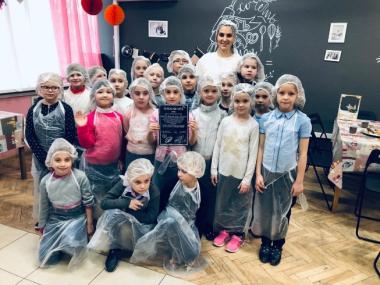 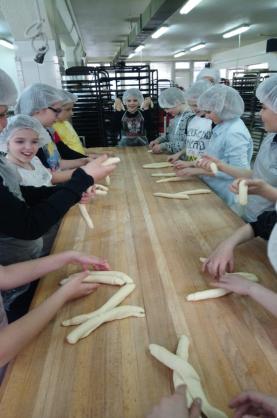 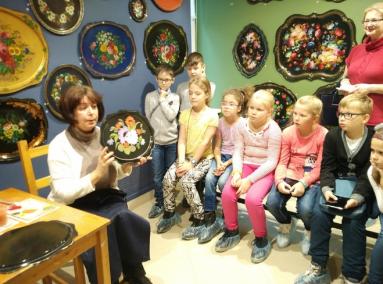 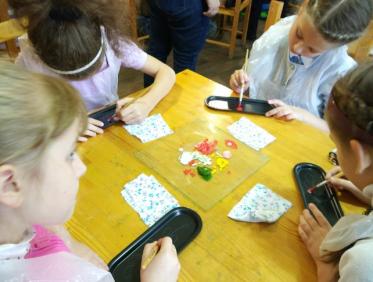 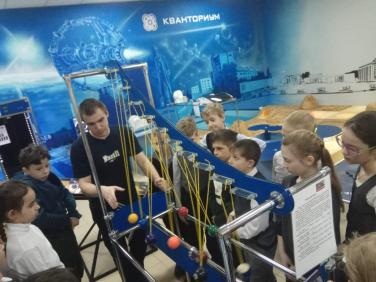 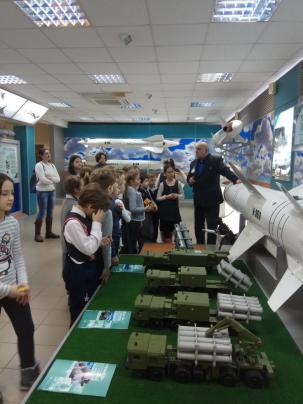 2 этап профориентационной работы (6-8 классы) – активно-поисковый. Педагогическая цель  активно-поискового этапа профориентации: помочь подросткам сформулировать конкретные личностные задачи профессионального и личностного самоопределения. В течение учебного года учащихся  знакомили с проектом «Уроки настоящего», платформой, направленной на раннюю профессиональную ориентацию обучающихся, проводили классные часы по профориентации, готовились к участию в профориентационных пробах в рамках Всероссийского проекта «Билет в будущее», участвовали в Апрельском космическом десанте (ФГУП ЦНИИмаш, РКК Энергия, МАИ), встречались с сотрудником ЦУПа Мищенко В.В., знакомились с профессией ландшафтного дизайнера на занятиях внеурочной деятельности, ходили на экскурсии в музей РКК «Энергия», начиная с 8 класса учащиеся посещали Лекторий МГУ Географического факультета.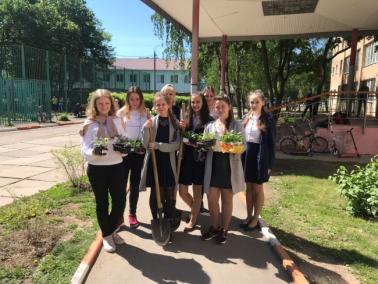 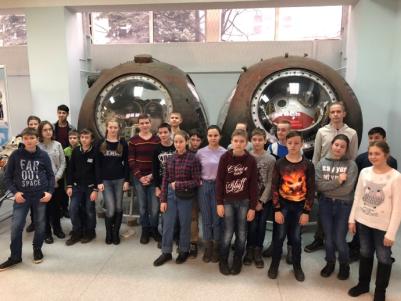 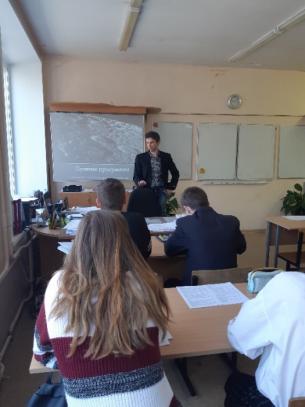 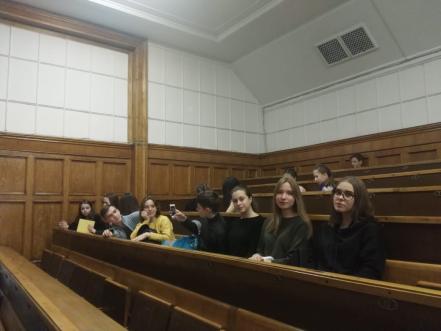 3 этап профориентационной работы (9-11 классы) – этап оказания профориентационной поддержки обучающимся в процессе выбора профиля обучения и сферы будущей профессиональной деятельности; выработка у учащихся профессионального самоопределения в условиях свободы выбора сферы деятельности, в соответствии со своими возможностями, способностями и с учетом требований рынка труда. В 2018-2019 учебном году учащиеся участвовали в онлайн-уроках финансовой грамотности, онлайн-уроках «ПроеКТОрия», профориентационном онлайн тестировании, участвовали в Апрельском космическом десанте (ФГУП ЦНИИ Маш, РКК Энергия, МАИ), Лектории МГУ Географического факультета,  посетили стенд «Профориентация» Московского Международного салона образования, стали участниками открытого урока «Вузы МЧС»,  посетили музей РКК «Энергия», музей ЦНИИ Маш в рамках акции «Неделя без турникетов», встречались с психологом центра занятости г.о.Королёв, участвовали в днях открытых дверей различных вузов, колледжей и техникумов, встречались с представителями Рязанского высшего воздушно-десантного командного училища, Российского университета кооперации, Технологического университета, школы-интерната с первоначальной летной подготовкой им.Покрышкина.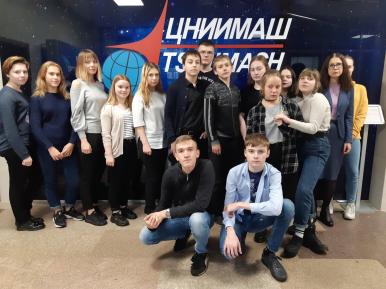 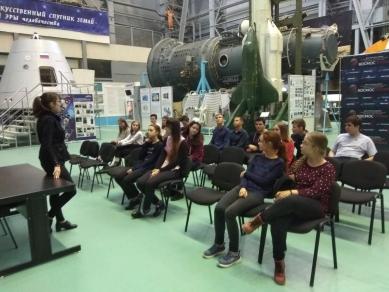 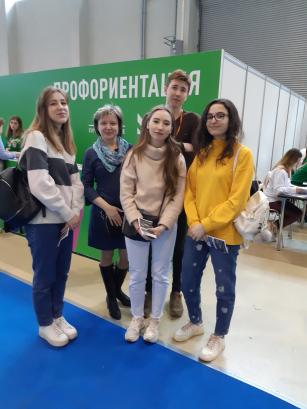 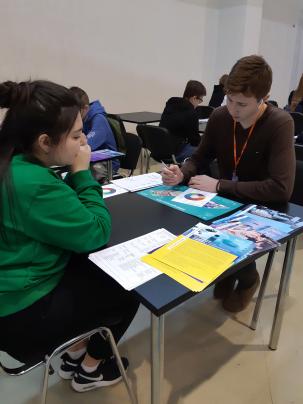 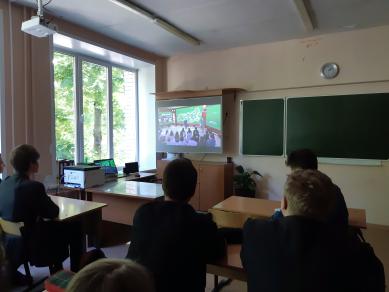 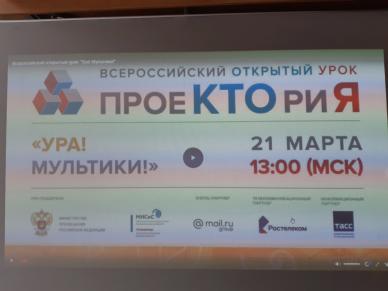  Кадровый потенциал- Количество   учителей   -   победителей   конкурсного   отбора   учителей общеобразовательных     учреждений     Московской     области     для денежного   поощрения   за   высокое   педагогическое   мастерство   и значительный    вклад    в    образование    в   рамках Приоритетного национального проекта «Образование» (ПНПО) – 6.- Количество учителей, имеющих государственные и ведомственные награды  - 15.- Количество учителей - победителей  конкурсов «Учитель года» - 3.- Количество учителей - призеров  конкурсов «Классный классный» - 2.- Количество учителей конкурса «Учитель года» в номинации «Надежда» - 2.- Количество учителей, победителей и призеров профессиональных конкурсов – 6.- Количество учителей, внедряющих инновационные технологии,  стипендиаты премии Главы Наукограда Королев - 5.- Количество учителей, внедряющих инновационные технологии,  стипендиаты  премии Губернатора Московской области –3.Комплексная безопасностьШколу круглосуточно обслуживает охранное предприятие ООО ЧОП «ФОРТУНА».Установлена кнопка тревожной сигнализации на пульте ОВО.Установлена автоматическая система пожарной безопасности.В школе имеется достаточное количество противопожарного оборудования: огнетушители – 32 штуки (0,04 шт./чел); пожарные краны внутреннего противопожарного водопровода – 2 шт.; пожарный гидрант – 1 шт.Мероприятия по обеспечению безопасности: Разработан Паспорт антитеррористической безопасности.Разработан санитарно – эпидемиологический паспорт.Разработан Паспорт по предупреждению ПДД.Установлено металлическое ограждение территории школы.Установлены распашные решетки на окнах этажа.Установлен контрольно-пропускной режим в школе.Разработан план проведения тренировок и учений в условиях ЧС.Организовано и постоянно поддерживается взаимодействие с органами ГИБДД, МВД, УФСБ, ГОЧС и ГК образования. Обученность персонала в области  охраны труда и техники безопасности – 100 %.В сотрудничестве с ГИБДД, МЧС проводятся следующие мероприятия:лекции для учащихся, родителей, сотрудников школы,традиционные акции «Безопасная дорога», соревнования «Безопасное колесо», «Добрая дорога детства», школьные слеты ЮИД, патрулирование отрядами ЮИД улиц города совместно с ГИБДД, выступление агитбригад в детсадах,соревнования «Школа безопасности». Инфраструктура общеобразовательного учрежденияУсловия комплектования классов  - по микрорайону, закрепленному  Постановлением Главы администрации города.Школа реализует мероприятия по подготовке детей к школе и информированности родителей в целях обеспечения преемственности дошкольного и школьного образования: формирование  групп «Интеллектуальное развитие дошкольников»; распространение  рекламных проспектов об образовательных возможностях школы для родителей;распространение  памятки в помощь родителям;традиционно проведение «Дня открытых дверей» для родителей, будущих первоклассников;консультативная помощь психолога, логопеда; ежегодно – информационные родительские собрания в школе и детсадах микрорайона.3.2. Режим работы Школы: две смены, 5-дневная рабочая неделя, годовой цикл для 1-11 классов разбит по четвертям,продолжительность одного урока – 45 минут.3.3. Учебно-материальная база, благоустройство и оснащенность. Кабинетная система:литературы 	5истории 	2английского языка 	7географии 	1химия 	1физика 	1биология 	1информатика 	1мастерская универсальная	1кабинеты обслуживающего труда 	2кабинеты начальной школы 	14кабинет ОБЖ	1математика                                     5 Оптимизации учебного процесса способствует наличие: спортивного зала, малого спортивного зала и спортплощадки, актового зала, библиотеки и читального зала, кабинета информатики, специализированных кабинетов, кабинетов обслуживающего труда, мастерских.  Все кабинеты оснащены техническими средствами обучения. Специальные кабинеты: медицинский кабинет, методический кабинет, кабинет психолога.Условия осуществления образовательного  процесса (IT - инфраструктура)Единое информационное образовательное пространство школы - это совокупность цифровых, информационных, методических ресурсов, обеспечивающих условия развития образовательных компетенций всех участников образовательного процесса. Информатизация – одно из наиболее перспективных направлений повышения качества образования. Для успешной работы учащихся в современной информационной среде созданы необходимые условия. Этому способствует эффективная работа компьютерной локальной сети школы с прямым выходом в сеть Интернет в методическом кабинете, с рабочих мест учителей, с каждого компьютера в компьютерном классе и библиотеке, в кабинете дистанционного обучения и в  многофункциональном мобильном классе.Оказание услуг связи по предоставлению доступа к сети Интернет осуществляют следующие компании:Учебно-воспитательный процесс основан на широком использовании современных технических средств:          С комплектом лицензионного общесистемного и прикладного программного обеспечения и системы контроля доступа (ПКФ) к сети Интернет для каждого компьютера.Техническое оснащение школы позволяет на современном уровне решать проблемы управления (подготовка деловых бумаг, распространение инструктивных и методических материалов, информирование субъектов образовательного процесса, обеспечение учебного занятия печатными дидактическими материалами), применять  информационные технологии в образовательном процессе.Школа участвует в электронной отчетности разных уровней: СтатГрад РФ, Региональный центр обработки информации Московской области, электронный мониторинг «Наша новая школа», Система электронного мониторинга состояния и развития системы образования Московской области и др.Создана и постоянно пополняется медиатека компьютерных обучающих и развивающих программ, электронных энциклопедий.Создан и регулярно обновляется школьный сайт. 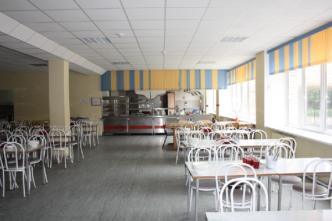 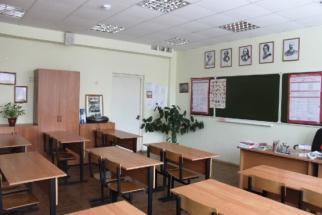  Социальная активность и внешние связи учрежденияФинансово-экономическая деятельность	Финансирование школы осуществляется за счет бюджетных и внебюджетных средств.Полученные средства были использованы на техническое оснащение школы. План финансово-хозяйственной деятельности опубликован на официальном сайте школы. Перспективы и планы развитияПриоритетные направления образовательного процесса:Анализ тенденций развития образования позволили определить новый вектор развития школы для обеспечения высокого качества образования в соответствии с меняющимися запросами участников образовательных отношений и обусловили выбор следующих задач развития школы на 2019-2022 годы: 1.Разработать модель школы успешных достижений. 2.Обеспечить качественное выполнение Федеральных государственных стандартов на основе образовательного пространства школы путем: -создания высокотехнологичной образовательной среды, обеспечивающей изменения в организации и содержании педагогического процесса, а также в характере результатов обучения,  -обновления и реализации образовательных программ на основе федеральных государственных образовательных стандартов, -создания условий для саморазвития личности школьника, способствующих самореализации и социализации; ориентировки школьников на коммуникативные, информационные технологии и обеспечения способности грамотно их применять,3.Создать структуру инновационной деятельности школы, обеспечивающей предоставление качественных образовательных услуг населению городского округа. 4.Реализовать системно-деятельностный подход в обучении.  Обеспечить комплексное научно-методическое и программное сопровождение реализации системно-деятельностного подхода в образовательный процесс школы.5.Спроектировать систему оценки сформированности предметных и метапредметных достижений учащихся, в рамках реализации системно-деятельностного подхода.6.Совершенствовать работу по поддержке и сопровождению  одаренных детей.  Разработать систему необходимых условий, обеспечивающих преемственность поддержки и развития одарённых детей на различных ступенях обучения, в школьной и социальных средах. 7.Совершенствовать качество образования за счет создания единой системы диагностики и контроля качества образования. Разработать  систему диагностики, соответствующей требованиям новых образовательных стандартов, которая позволит сформировать каждому ученику широкий спектр компетенций через использование проектных технологий.8.Обеспечение информационной открытости образовательного пространства школы в целях привлечения партнеров социума для обновления инфраструктуры и содержания образовательных отношений: расширение социального партнерства школы и сетевого взаимодействия в целях повышения возможностей для индивидуализации обучения и выбора дальнейшего образовательного маршрута.  9.Создание необходимых условий для динамичного развития школы: повышение эффективности проектной деятельности, создание среды, стимулирующей инновационную активность и рост творческой инициативы педагогов и обучающихся; оптимизация системы профессионального и личностного роста педагогических работников. Самообразование и самообучение педагогов, организация различных форм повышения квалификации педагогов.10.Создание комфортной (развивающей, безопасной, поликультурной) образовательной среды для учащихся для решения задач развития, воспитания, здоровьесбережения и здоровьесозидания.11.Оптимизация системы материально-технического обеспечения образовательного процесса. 12.Создание положительного имиджа школы и позиционирование её на рынке образовательных услуг г.о. Королёв и Московской области.И в заключение…	В Публичном докладе мы попытались осветить наиболее значимые и яркие страницы жизни нашей школы. Мы поделились с Вами результатами работы нашего дружного и большого коллектива педагогов, детей и родителей за прошедший учебный год.	Мы не останавливаемся на достигнутом! Бережно сохраняя традиции, мы смотрим в будущее, добросовестно учим и воспитываем подрастающее поколение, гордимся нашими выпускниками!	Совместный труд, совместное творчество детей и взрослых, в тесном союзе с семьями сегодня дает положительный результат в образовании и воспитании наших детей!основные срокиРУССКИЙ ЯЗЫКРУССКИЙ ЯЗЫКРУССКИЙ ЯЗЫКРУССКИЙ ЯЗЫКРУССКИЙ ЯЗЫКосновные срокивсего«2»«3»«4»«5»человек1021173945проценты991173844средний тестовый балл3232323232средняя оценка44444КлассФ.и.о. учителяОбщее числообучающихся, сдававших экзаменЧисло обучающихся, сдавших экзамен на Число обучающихся, сдавших экзамен на Число обучающихся, сдавших экзамен на Число обучающихся, сдавших экзамен на Число обучающихся, сдавших экзамен на Число обучающихся, сдавших экзамен на Число обучающихся, сдавших экзамен на Число обучающихся, сдавших экзамен на Число обучающихся, сдавших экзамен на Число обучающихся, сдавших экзамен на КлассФ.и.о. учителяОбщее числообучающихся, сдававших экзамен“5”“5”“4”“4”«3»«3»“2”“2”“4” и “5”  от общего числа обуч-ся, сдавших экзамен“4” и “5”  от общего числа обуч-ся, сдавших экзаменКлассФ.и.о. учителяОбщее числообучающихся, сдававших экзаменкол-во человекпроцентыкол-во человекпроцентыкол-во человекпроцентыкол-во человекпроцентыкол-во человекпроценты9аСоколовв Е. В.24114610423120021889бСоколовв Е. В.2510401352280023929вБабенкова А. В.2715567265180022819гЦвиклис о. А.258329367281417689э111000000001100Итого:Итого:102454439381717118482КлассФ.и.о. учителяОбщее числообучающихся, сдававших экзаменЧисло обучающихся, сдавших экзамен на Число обучающихся, сдавших экзамен на Число обучающихся, сдавших экзамен на Число обучающихся, сдавших экзамен на Число обучающихся, сдавших экзамен на Число обучающихся, сдавших экзамен на Число обучающихся, сдавших экзамен на Число обучающихся, сдавших экзамен на Число обучающихся, сдавших экзамен на Число обучающихся, сдавших экзамен на КлассФ.и.о. учителяОбщее числообучающихся, сдававших экзамен“5”“5”“4”“4”«3»«3»“2”“2”“4” и “5”  от общего числа обуч-ся, сдавших экзамен“4” и “5”  от общего числа обуч-ся, сдавших экзаменКлассФ.и.о. учителяОбщее числообучающихся, сдававших экзаменкол-во человекпроцентыкол-во человекпроцентыкол-во человекпроцентыкол-во человекпроцентыкол-во человекпроценты9аСоколова Е. В.1000011000000Итого:Итого:1000011000000основные срокиМАТЕМАТИКАМАТЕМАТИКАМАТЕМАТИКАМАТЕМАТИКАМАТЕМАТИКАосновные срокивсего«2»«3»«4»«5»человек1022137215проценты1002137215средний тестовый балл1818181818средняя оценка44444КлассФ.и.о. учителяОбщее числообучающихся, сдававших экзаменЧисло обучающихся, сдавших экзамен на Число обучающихся, сдавших экзамен на Число обучающихся, сдавших экзамен на Число обучающихся, сдавших экзамен на Число обучающихся, сдавших экзамен на Число обучающихся, сдавших экзамен на Число обучающихся, сдавших экзамен на Число обучающихся, сдавших экзамен на Число обучающихся, сдавших экзамен на Число обучающихся, сдавших экзамен на КлассФ.и.о. учителяОбщее числообучающихся, сдававших экзамен“5”“5”“4”“4”«3»«3»“2”“2”“4” и “5”  от общего числа обуч-ся, сдавших экзамен“4” и “5”  от общего числа обуч-ся, сдавших экзаменКлассФ.и.о. учителяОбщее числообучающихся, сдававших экзаменкол-во человекпроцентыкол-во человекпроцентыкол-во человекпроцентыкол-во человекпроцентыкол-во человекпроценты9аРомайская И. А.245211771141422929бРомайская И. А.256241872140024969вДвойнова А. М.2731120743111423859гБухарина М. В.251416648320017689э100110000001100Итого:Итого:102151572711312228785КлассФ.и.о. учителяОбщее числообучающихся, сдававших экзаменЧисло обучающихся, сдавших экзамен на Число обучающихся, сдавших экзамен на Число обучающихся, сдавших экзамен на Число обучающихся, сдавших экзамен на Число обучающихся, сдавших экзамен на Число обучающихся, сдавших экзамен на Число обучающихся, сдавших экзамен на Число обучающихся, сдавших экзамен на Число обучающихся, сдавших экзамен на Число обучающихся, сдавших экзамен на КлассФ.и.о. учителяОбщее числообучающихся, сдававших экзамен“5”“5”“4”“4”«3»«3»“2”“2”“4” и “5”  от общего числа обуч-ся, сдавших экзамен“4” и “5”  от общего числа обуч-ся, сдавших экзаменКлассФ.и.о. учителяОбщее числообучающихся, сдававших экзаменкол-во человекпроцентыкол-во человекпроцентыкол-во человекпроцентыкол-во человекпроцентыкол-во человекпроценты9аРомайская И. А.1000011000000Итого:Итого:1000011000000Предмет2016/2017учебный год2017/2018учебный год2018/2019учебный годРусский язык74 %62%82%Математика68%74%85%дополнительные срокиматематикаматематикаматематикаматематикарусский языкрусский языкрусский языкрусский языкдополнительные срокипереписывали экзамен, чел.«3»«4»«5»переписывали экзамен, чел.«3»«4»«5»человек21001100проценты210000110000КлассКол-во обучающихся , участвующих в экзамене по выборуКоличество обучающихся, сдающих экзамен по выборуКоличество обучающихся, сдающих экзамен по выборуКоличество обучающихся, сдающих экзамен по выборуКоличество обучающихся, сдающих экзамен по выборуКоличество обучающихся, сдающих экзамен по выборуКоличество обучающихся, сдающих экзамен по выборуКоличество обучающихся, сдающих экзамен по выборуКоличество обучающихся, сдающих экзамен по выборуКоличество обучающихся, сдающих экзамен по выборуКлассКол-во обучающихся , участвующих в экзамене по выборуФизикаОбществознаниеБиологияАнглийский языкИнформатика и ИКТХимияИсторияГеографияЛитература9а24692105301309б2561467660329в274134412111329г2531885910429э1011000000Итого1021955212632111336ПредметСдавали экзаменЧисло обучающихся, сдавших экзамен наЧисло обучающихся, сдавших экзамен наЧисло обучающихся, сдавших экзамен наЧисло обучающихся, сдавших экзамен наЧисло обучающихся, сдавших экзамен насредний баллПредметСдавали экзамен“5”“4”“4”“3”,,2,,“4” и “5” / % от общего числа обучающихся, сдавших экзаменОбществознание554212126425/4525/453География33815158223/7023/704Информатика и ИКТ322111117213/4113/413Английский язык2611994220/7720/774Биология216996015/7115/714Физика193997012/6312/634Химия11244506/556/554Литература6511006/1006/1005История1100001/1001/1005Предмет2016/2017учебный год2017/2018учебный год2018/2019учебный годПо выбору обучающихся85%58%59%предметГВЭ-9ГВЭ-9ГВЭ-9ОГЭОГЭОГЭпредметколичество учеников, получивших экзаменационную отметкуколичество учеников, получивших экзаменационную отметкуколичество учеников, получивших экзаменационную отметкуколичество учеников, получивших экзаменационную отметкуколичество учеников, получивших экзаменационную отметкуколичество учеников, получивших экзаменационную отметкупредметвыше годовойравную годовойниже годовойвыше годовойравную годовойниже годовойматематика:алгебра136588геометрия1345612русский язык144517обществознание11440история001физика397химия047биология2145география51611литература060информатика01814иностранный язык01412переписывали экзамен, чел.«2»«3»«4»«5»русский язык11математика22обществознание4121история0----физика0----химия0----биология0----география211литература0----информатика22иностранный язык22предметКоличество поданных апелляцийАпелляции удовлетворены, штАпелляции не удовлетворены, штматематика11история11предмет2016-20172016-20172017-20182017-20182018-20192018-2019г КоролевМБОУ СОШ №5г КоролевМБОУ СОШ №5г КоролевМБОУ СОШ №5математика  (алгебра геометрия)17,08(алгебра 12,3геометрия 4,95) (алгебра геометрия)17,08(алгебра 12,3геометрия 4,95)18русский язык24,8124,8132обществознание22,9322,9324история21,6321,6335физика24,2724,2723химия19,5919,5920биология25,2725,2731география18,7518,7522литература14,6314,6331английский язык53,8153,8153информатика и ИКТ12,0712,0710классколичество обучающихся, получивших годовую отметку « 4», «5»количество обучающихся, получивших экзаменационную отметку « 4», «5»количество обучающихся, получивших итоговую отметку « 4», «5»9а1211159б1416169в1611189г4749э111Учебный годКоличество экзаменующихКол-во, сдавших экзамены на “4” и “5”% качества2016/20171244435,02017/2018822732,92018/20191034644,7№ п/пклассФамилия, имя, отчество19аТарасенко Диана Андреевна29бШкатов Артемий Юрьевич39вБрумарецкая Валерия Евгеньевна49вЛисьев Артем Михайлович№ п/пклассФамилия, имя, отчествопредмет19аПтицина Дарья Сергеевнаанглийский язык29аСердюков Антон Родионовичанглийский язык39аСоломатова Александра Владимировнаанглийский язык49бКотлярова Алена Владимировнаанглийский язык59вЕмельянов Даниил Евгеньевичистория69гВысочанская Диана НиколаевналитератураКлассФ.и.о. учителяОбщее числоуч-ся, сдававших экзаменНиже установленного min порогаНиже установленного min порогаОт min порога до 50 балловОт min порога до 50 балловот 51 до 70 балловот 51 до 70 балловот 71 до 90 балловот 71 до 90 балловот 91 до 100 балловот 91 до 100 балловКлассФ.и.о. учителяОбщее числоуч-ся, сдававших экзаменчеловек%человек%человек%человек%человек%11аБабенкова А. В.300-13134314472711бБабенкова А. В.310-3101239154813итогоитого610-462541294835КлассФ.и.о. учителяОбщее числоуч-ся, сдававших экзаменминимальный первичный баллсредний первичный баллмаксимальный первичный балл«2»«3»«4»«5»ккко11аСоловьева В. Г.Бухарина М. В.15714190465736011бЗакидкина О. Н...1371418-4636964итогоитого28/46%0/0%8/29%12/42%8/29%7162КлассФ.и.о. учителяОбщее числоуч-ся, сдававших экзаменНиже установленного min порогаНиже установленного min порогаОт min порога до 50 балловОт min порога до 50 балловот 51 до 70 балловот 51 до 70 балловот 71 до 90 балловот 71 до 90 балловот 91 до 100 балловот 91 до 100 балловКлассФ.и.о. учителяОбщее числоуч-ся, сдававших экзаменчеловек%человек%человек%человек%человек%11аСоловьева В. Г.Бухарина М. В.150-6406403200-11бЗакидкина О. Н...180-52895031715процентыпроценты33/54%0-1133154661813дополнительные срокиМатематика, уровниМатематика, уровниМатематика, уровниМатематика, уровнидополнительные срокиПолучили неуд. рез-тПолучили неуд. рез-тПересдали неуд. рез-тПересдали неуд. рез-тдополнительные срокибазовыйпрофильныйбазовыйпрофильныйчеловек0000проценты----Предмет2016/2017учебный год2017/2018учебный год2018/2019учебный годРусский язык71,072,0 71,0 Математика45,043,058,0КлассКол-во уч-ся по спискуКоличество учащихся, сдающих экзамен по выборуКоличество учащихся, сдающих экзамен по выборуКоличество учащихся, сдающих экзамен по выборуКоличество учащихся, сдающих экзамен по выборуКоличество учащихся, сдающих экзамен по выборуКоличество учащихся, сдающих экзамен по выборуКоличество учащихся, сдающих экзамен по выборуКоличество учащихся, сдающих экзамен по выборуКоличество учащихся, сдающих экзамен по выборуКоличество учащихся, сдающих экзамен по выборуКлассКол-во уч-ся по спискуЛитератураИнформатика и ИКТФизикаХимияБиологияГеография История РоссииОбществознаниеАнглийский языкАнглийский             язык(устно)11а303573605178811б3133733061666всего61781469011331414ПредметКоличество учащихся,  сдавших  экзаменНиже установленного min порогаНиже установленного min порогаОт min порога до 50 балловОт min порога до 50 балловот 51 до 70 балловот 51 до 70 балловот 71 до 90 балловот 71 до 90 балловот 91 до 100 балловот 91 до 100 балловПредметКоличество учащихся,  сдавших  экзаменчеловек%человек%человек%человек%человек%Обществознание33927391958260-Физика1300430862180-Английский язык120-21743354218История России11193275462180-Биология92222223342220-Информатика и ИКТ61170-2333500-Литература60-1175830-0-Химия61170-4660-117Учебный годКоличество экзаменующихУровень качества2016/201751100 % (успеваемости)2017/20185198 % (успеваемости)2018/201962100 % (успеваемости)предметпоказателиРусский языкРусский языкРусский языкМатематика(профиль)Математика(профиль)Математика(профиль)Математика(база)Математика(база)Математика(база)БиологияБиологияБиологияИнформатикаИнформатикаИнформатикаЛитератураЛитератураЛитератураАнглийский языкАнглийский языкАнглийский языкХимияХимияХимияОбществознаниеОбществознаниеОбществознаниеИстория РоссииИстория РоссииИстория РоссииФизикаФизикаФизикаГеографияГеографияГеографияпредметпоказатели201720182019201720182019201720182019201720182019201720182019201720182019201720182019201720182019201720182019201720182019201720182019201720182019установленный min порог242427272727 777363636404040323232222222363636424242323232363636373737min балл45484092327767362727533434655034403930204034342827471125473344-600max балл9194968672962018196384846681887897709891935165958092767010084788086-600средний балл7172714543581513,314484653605666716860757364324860575753595156555457-6002016/2017 учебный год2017/2018 учебный год2018/2019 учебный год50,4253,4459,8математикаматематикаматематикаматематикаматематикарусский языкрусский языкрусский языкрусский языкрусский языквсего«2»«3»«4»«5»всего«2»«3»«4»«5»человек1010010010проценты1,60100001,6001000предметКоличество поданных апелляцийАпелляции удовлетворены, штАпелляции не удовлетворены, штматематика220обществознание312предметы 2017 год2017 год2017 год2018 год2018 год2018 год2018 год2019 год2019 год2019 годпредметы Московская область Королёв МБОУ СОШ №5Московская область Королёв МБОУ СОШ №5Московская область Московская область Королёв МБОУ СОШ №5МБОУ СОШ №5Русский язык 71,072,071,071,0Математика (профиль)45,3643,058,058,0Математика (база)4,293,844,04,0предметы 2017 год2017 год2017 год2018 год2018 год2018 год2019 год2019 год2019 год2019 годпредметы Московская область Королёв МБОУ СОШ №5Московская областьКоролёв МБОУ СОШ №5МБОУ СОШ №5Московская областьКоролёв МБОУ СОШ №5Физика 54,654,454,457,0Химия 31,848,348,360,0Информатика 59,656,356,366,0Биология 48,2946,446,453,0История 59,450,850,856,0География -60,060,0-Обществознание 57,1156,856,853,0Литература 70,568,468,460,0Английский язык 75,472,972,964,0№ п/пФИО учащегосяОбщеобразовательный предметРезультат ЕГЭ, баллы1Михайлов Михаил Михайлович русский язык961Михайлов Михаил Михайлович математика (профильный уровень)962Норов Тимур Шавкатовичхимия952Норов Тимур Шавкатовичрусский язык913Васева Анастасия Валентиновна английский язык934Попова Екатерина Александровна русский язык91№ п/пФИО учащегосяклассРезультат ЕГЭ, баллы1Норов Тимур Шавкатович11а270 2Михайлов Михаил Михайлович11б2623Васева Анастасия Валентиновна 11а2524Луговской Роман Игоревич11б2315Зайцев Денис Андреевич11б2306Шошкин Денис Сергеевич11б2277Карпов Александр Михайлович11б2268Захарова Екатерина Андреевна11б2239Абрамов Станислав Сергеевич11б220№ п/пФИО обучающегосяклассмедаль1Ивлева Дарья Сергеевна11амедаль2Голованова Александра Ильинична11бмедаль3Михайлов Михаил Михайлович11бмедальГотина Ольга ИгоревнаБиологияНоров Тимур ШавкатовичБиологияМартиросян Араксия ВазгеновнаАнглийский языкВерещакин Роман ОлеговичМатематика, физика, информатикаПросвирин Егор АлексеевичИсторияПоточилова Екатерина СергеевнаАнглийский языкСурнов Сергей ГригорьевичИнформатикаАбрамов Станислав СергеевичМатематика, английский язык, обществознаниеЗайцев Денис АндреевичИстория России  Захарова Екатерина АндреевнаОбществознание  Карпов Александр МихайловичХимия  Рассказова Марина МихайловнаОбществознание  Хворостова Полина АлексеевнаФизикаклассыколичество классовчисло учащихсяпереведенопереведены условно *оставлены на  повторный курс обучения **По итогам учебного года имеют  «5» по всем предметамПо итогам учебного года имеют «4» и «5»Имеют одну «3» по итогам учебного годаПолучи-ли справкуПолучи-ли справку Получили медали «За особые успехи в учении» аттестат об основном образовании с отличиематтестат об основном образовании без «3»аттестат о среднем образовании без «3»классыколичество классовчисло учащихсяпереведенопереведены условно *оставлены на  повторный курс обучения **По итогам учебного года имеют  «5» по всем предметамПо итогам учебного года имеют «4» и «5»Имеют одну «3» по итогам учебного года9 класс11 класс Получили медали «За особые успехи в учении» аттестат об основном образовании с отличиематтестат об основном образовании без «3»аттестат о среднем образовании без «3»1412012000--2391910065753412112100215464411511500185112541021020016438641191190010511374111111004461284108107005347941021020034394 4910133330041411126262003288330ВСЕГО3810841083009042181	ФИО	КлассПредметыоФИОКлассПредметыПримечание оучебный год% успеваемости% качества знаний2018/201910053КлассКоличество, чел.Их них, обучающихся с применением дистанционных форм обучения1кл106 кл107кл209кл1011 кл21всего71КлассКоличество, чел.Указать форму0КлассКоличество, чел.Указать форму1кл1Семейная форма обучения4 кл1Семейная форма обучения6 кл1Семейная форма обучения7кл1Семейная форма обучения8 кл1Семейная форма обучения9 кл1Семейная форма обучениявсего6Семейная форма обученияосновные срокиМАТЕМАТИКАМАТЕМАТИКАМАТЕМАТИКАМАТЕМАТИКАМАТЕМАТИКАосновные срокивсего«2»«3»«4»«5»человек1022137215проценты1002137215средний тестовый балл18/418/418/418/418/4основные срокиРУССКИЙ ЯЗЫКРУССКИЙ ЯЗЫКРУССКИЙ ЯЗЫКРУССКИЙ ЯЗЫКРУССКИЙ ЯЗЫКосновные срокивсего«2»«3»«4»«5»человек1021173945проценты1001173844средний тестовый балл32/432/432/432/432/4основные срокиОБЩЕСТВОЗНАНИЕОБЩЕСТВОЗНАНИЕОБЩЕСТВОЗНАНИЕОБЩЕСТВОЗНАНИЕОБЩЕСТВОЗНАНИЕосновные срокивсего«2»«3»«4»«5»человек55426214проценты54747397средний тестовый балл24/324/324/324/324/3основные срокиИСТОРИЯ с XX векомИСТОРИЯ с XX векомИСТОРИЯ с XX векомИСТОРИЯ с XX векомИСТОРИЯ с XX векомосновные срокивсего«2»«3»«4»«5»человек0----процентысредний тестовый баллосновные срокиИСТОРИЯ без XX векаИСТОРИЯ без XX векаИСТОРИЯ без XX векаИСТОРИЯ без XX векаИСТОРИЯ без XX векаосновные срокивсего«2»«3»«4»«5»человек10001проценты1000100средний тестовый балл35/5 35/5 35/5 35/5 35/5 основные срокиФИЗИКАФИЗИКАФИЗИКАФИЗИКАФИЗИКАосновные срокивсего«2»«3»«4»«5»человек190793проценты190374716средний тестовый балл23/423/423/423/423/4основные срокиХИМИЯХИМИЯХИМИЯХИМИЯХИМИЯосновные срокивсего«2»«3»«4»«5»человек110542проценты110463618средний тестовый балл20/420/420/420/420/4основные срокиБИОЛОГИЯБИОЛОГИЯБИОЛОГИЯБИОЛОГИЯБИОЛОГИЯосновные срокивсего«2»«3»«4»«5»человек210696проценты21028,54328,5средний тестовый балл31/431/431/431/431/4основные срокиГЕОГРАФИЯГЕОГРАФИЯГЕОГРАФИЯГЕОГРАФИЯГЕОГРАФИЯосновные срокивсего«2»«3»«4»«5»человек3328158проценты326244624средний тестовый балл22/422/422/422/422/4основные срокиЛИТЕРАТУРАЛИТЕРАТУРАЛИТЕРАТУРАЛИТЕРАТУРАЛИТЕРАТУРАосновные срокивсего«2»«3»«4»«5»человек60015проценты6001783средний тестовый балл31/531/531/531/531/5основные срокиИНФОРМАТИКА И ИКТИНФОРМАТИКА И ИКТИНФОРМАТИКА И ИКТИНФОРМАТИКА И ИКТИНФОРМАТИКА И ИКТосновные срокивсего«2»«3»«4»«5»человек32217112проценты31653356средний тестовый балл10/310/310/310/310/3основные срокиАНГЛИЙСКИЙ ЯЗЫКАНГЛИЙСКИЙ ЯЗЫКАНГЛИЙСКИЙ ЯЗЫКАНГЛИЙСКИЙ ЯЗЫКАНГЛИЙСКИЙ ЯЗЫКосновные срокивсего«2»«3»«4»«5»человек2624911проценты258153542средний тестовый балл53/453/453/453/453/4основные срокиФРАНЦУЗСКИЙ ЯЗЫКФРАНЦУЗСКИЙ ЯЗЫКФРАНЦУЗСКИЙ ЯЗЫКФРАНЦУЗСКИЙ ЯЗЫКФРАНЦУЗСКИЙ ЯЗЫКосновные срокивсего«2»«3»«4»«5»человек0процентысредний тестовый баллосновные срокиНЕМЕЦКИЙ ЯЗЫКНЕМЕЦКИЙ ЯЗЫКНЕМЕЦКИЙ ЯЗЫКНЕМЕЦКИЙ ЯЗЫКНЕМЕЦКИЙ ЯЗЫКосновные срокивсего«2»«3»«4»«5»человек0процентысредний тестовый баллосновные срокиИСПАНСКИЙ ЯЗЫКИСПАНСКИЙ ЯЗЫКИСПАНСКИЙ ЯЗЫКИСПАНСКИЙ ЯЗЫКИСПАНСКИЙ ЯЗЫКосновные срокивсего«2»«3»«4»«5»человек0процентысредний тестовый баллматематикаматематикаматематикаматематикаматематикарусский языкрусский языкрусский языкрусский языкрусский языквсего«2»«3»«4»«5»всего«2»«3»«4»«5»человек1010010100проценты10100001010000предметКоличество поданных апелляцийАпелляции удовлетворены, штАпелляции не удовлетворены, штматематика11история11ГВЭ-9ГВЭ-9ГВЭ-9ОГЭОГЭОГЭОГЭколичество учеников, получивших экзаменационную отметкуколичество учеников, получивших экзаменационную отметкуколичество учеников, получивших экзаменационную отметкуколичество учеников, получивших экзаменационную отметкуколичество учеников, получивших экзаменационную отметкуколичество учеников, получивших экзаменационную отметкуколичество учеников, получивших экзаменационную отметкувыше годовойравную годовойниже годовойниже годовойвыше годовойравную годовойниже годовойМатематика:алгебра136588геометрия1345612русский язык144517обществознание11440история001физика397химия047биология2145география51611литература060информатика01814иностранный язык01412переписывали экзамен, чел.«3»«4»«5»русский язык11математика22обществознание421история0---физика0---химия0---биология0---география211литература0---информатика22иностранный язык22русский языкрусский языкрусский языкрусский языкрусский языкрусский языкрусский языкрусский языкрусский языкминимальный тестовый баллсредний тестовый баллмаксимальный тестовый баллниже min порогаот min порога до 50 балловот 51 до 70 балловот 71 до 89 балловот 90 до 99 баллов100 балловчеловек40719604252930проценты06414850Математика (профильный уровень)Математика (профильный уровень)Математика (профильный уровень)Математика (профильный уровень)Математика (профильный уровень)Математика (профильный уровень)Математика (профильный уровень)Математика (профильный уровень)Математика (профильный уровень)минимальный тестовый баллсредний тестовый баллмаксимальный тестовый баллниже min порогаот min порога до 50 балловот 51 до 70 балловот 71 до 89 балловот 90 до 99 баллов100 балловчеловек27589601115610проценты033461830Математика (базовый уровень)Математика (базовый уровень)Математика (базовый уровень)Математика (базовый уровень)Математика (базовый уровень)Математика (базовый уровень)Математика (базовый уровень)Математика (базовый уровень)Всего, чел.минимальный первичный баллсредний первичный  баллмаксимальный первичный  балл«2»«3»«4»«5»человек287141908128проценты46028,54328,5предметКоличество поданных апелляцийАпелляции удовлетворены, штАпелляции не удовлетворены, штматематика220обществознание312дополнительные срокиМатематика, уровниМатематика, уровниМатематика, уровниМатематика, уровнидополнительные срокиПолучили неуд. рез-тПолучили неуд. рез-тПересдали неуд. рез-тПересдали неуд. рез-тдополнительные срокибазовыйпрофильныйбазовыйпрофильныйчеловек0000проценты0000математикаматематикаматематикаматематикаматематикарусский языкрусский языкрусский языкрусский языкрусский языквсего«2»«3»«4»«5»всего«2»«3»«4»«5»человек1010010010проценты1,60100001,6001000литературалитературалитературалитературалитературалитературалитературалитературалитератураминимальный тестовый баллсредний тестовый баллмаксимальный тестовый баллниже min порогаот min порога до 50 балловот 51 до 70 балловот 71 до 89 балловот 90 до 99 баллов100 балловчеловек346070015000проценты01783000географиягеографиягеографиягеографиягеографиягеографиягеографиягеографиягеографияминимальный тестовый баллсредний тестовый баллмаксимальный тестовый баллниже min порогаот min порога до 50 балловот 51 до 70 балловот 71 до 89 балловот 90 до 99 баллов100 балловчеловекпроцентыобществознаниеобществознаниеобществознаниеобществознаниеобществознаниеобществознаниеобществознаниеобществознаниеобществознаниеминимальный тестовый баллсредний тестовый баллмаксимальный тестовый баллниже min порогаот min порога до 50 балловот 51 до 70 балловот 71 до 89 балловот 90 до 99 баллов100 балловчеловек2753769319200проценты27958600английский языканглийский языканглийский языканглийский языканглийский языканглийский языканглийский языканглийский языканглийский языкминимальный тестовый баллсредний тестовый баллмаксимальный тестовый баллниже min порогаот min порога до 50 балловот 51 до 70 балловот 71 до 89 балловот 90 до 99 баллов100 балловчеловек306493024510проценты017334280английский языканглийский языканглийский языканглийский языканглийский языканглийский языканглийский языканглийский языканглийский языкминимальный тестовый баллсредний тестовый баллмаксимальный тестовый баллниже min порогаот min порога до 50 балловот 51 до 70 балловот 71 до 89 балловот 90 до 99 баллов100 балловчеловекпроцентыбиологиябиологиябиологиябиологиябиологиябиологиябиологиябиологиябиологияминимальный тестовый баллсредний тестовый баллмаксимальный тестовый баллниже min порогаот min порога до 50 балловот 51 до 70 балловот 71 до 89 балловот 90 до 99 баллов100 балловчеловек275384223200проценты2222342200информатика и ИКТинформатика и ИКТинформатика и ИКТинформатика и ИКТинформатика и ИКТинформатика и ИКТинформатика и ИКТинформатика и ИКТинформатика и ИКТминимальный тестовый баллсредний тестовый баллмаксимальный тестовый баллниже min порогаот min порога до 50 балловот 51 до 70 балловот 71 до 89 балловот 90 до 99 баллов100 балловчеловек16688102300проценты170335000историяисторияисторияисторияисторияисторияисторияисторияисторияминимальный тестовый баллсредний тестовый баллмаксимальный тестовый баллниже min порогаот min порога до 50 балловот 51 до 70 балловот 71 до 89 балловот 90 до 99 баллов100 балловчеловек255684135200проценты927461800физикафизикафизикафизикафизикафизикафизикафизикафизикаминимальный тестовый баллсредний тестовый баллмаксимальный тестовый баллниже min порогаот min порога до 50 балловот 51 до 70 балловот 71 до 89 балловот 90 до 99 баллов100 балловчеловек445786048100проценты03161800химияхимияхимияхимияхимияхимияхимияхимияхимияминимальный тестовый баллсредний тестовый баллмаксимальный тестовый баллниже min порогаот min порога до 50 балловот 51 до 70 балловот 71 до 89 балловот 90 до 99 баллов100 балловчеловек346095104010проценты170660170№ТемаОтветственныйСроки проведения1«Анализ  работы школы в 2017-18 учебном году»Актуальные вопросы современного образования. Нацпроект «Образование»Директор Шмелева А.Н.; зам.директора по УВР Никитина О.В., Соловьева В.Г., Рогожина Н.Н.Август 2«Учитель и проблемы дисциплины».Педагог психолог Туз Е.С.Ноябрь 3«Метапредметный урок. Метапредметные результаты»Зам. директорапо УВР  Рогожина Н.Н., Соловьева В.Г.Январь 4«Метарезультаты во внеурочной деятельности»Зам.директора по УВР Яковенко Т.В.Март 1Школьный семинар «Современный урок: метапредметный подход.»2Школьный семинар «Новые методы и формы оценки: метапредметные результаты обучения»3Школьный семинар «Метапредметный подход, как инновационный процесс обучения»4Школьный семинар «Метапредметный подход к формированию у обучающихся умения отбирать и анализировать информацию»№Наименование мероприятияДата /времяпроведенияДата /времяпроведенияДата /времяпроведенияМесто проведенияОтветственный(ФИО, контактный телефон)Количество участниковОписание мероприятия1.День солидарности в борьбе с терроризмомДень солидарности в борьбе с терроризмом03.09.201803.09.2018МБОУ СОШ № 5 Яковенко Т.В.Шабловская О.М.5-11 классы, ЮНАРМИЯ Проведение митинга – акции, приуроченной к Всероссийскому Дню солидарности в борьбе с терроризмом.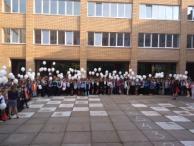 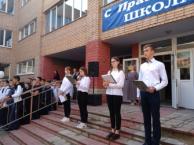 2Экологическая акция «Посади дерево»Экологическая акция «Посади дерево»Сентябрь 2018Сентябрь 2018 Городская акцияМБОУ СОШ № 5Яковенко Т.В.8 классы, ЮНАРМИЯ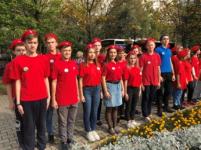 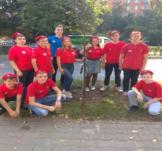 3«Стань заметней на дороге»«Стань заметней на дороге»Сентябрь 2018Сентябрь 2018МБОУ СОШ № 5 Шабловская О.М.Ревута О.В.1-4 классы, ЮНАРМИЯПроведение Всероссийской акции « Стань заметнее на дороге»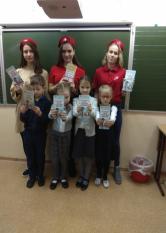 4Сотрудничество с реабилитационным центром « Надежда» (благотворительная акция в рамках праздника « День пожилого человека»)Сотрудничество с реабилитационным центром « Надежда» (благотворительная акция в рамках праздника « День пожилого человека»)Октябрь 2018Октябрь 2018Городская акция  МБОУ СОШ № 5Яковенко Т.В. Шабловская О.М. Ревута О.В.5-11 классы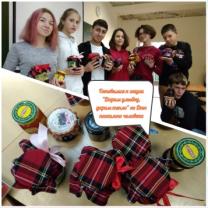 5День здоровья. Проведение физкультминуток и динамических пауз в начальной школеДень здоровья. Проведение физкультминуток и динамических пауз в начальной школеСентябрь 2019Сентябрь 2019МБОУ СОШ № 5Яковенко Т.В. Шабловская О.М.Морозова Е.А.1-11 классы, ЮНАРМИЯ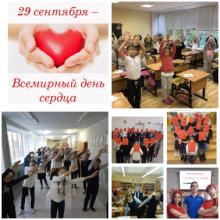 6Чествование ветеранов Великой Отечественной войныЧествование ветеранов Великой Отечественной войныВ течение годаВ течение годаВстречиЯковенко Т.В.ЮНАРМЕЙЦЫ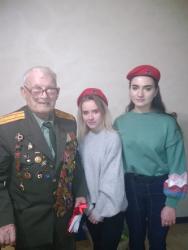 Учас7Региональный образовательный семинарРегиональный образовательный семинар27.10.201818-31.10.201827.10.201818-31.10.2018г. Софрино, «Парк-отель Софрино» Медведева Е.А.15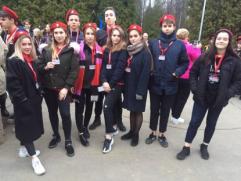 8Благотворительная акция «Помощь Зоодому»Благотворительная акция «Помощь Зоодому»Ноябрь 2018Ноябрь 2018МБОУ СОШ № 5Яковенко Т.ВШабловская О.М., Ревута О.В1-11 классы, Юнармейцы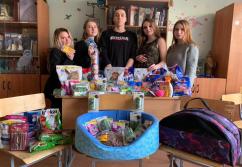 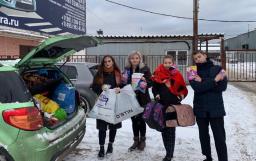 9Всероссийский конкурс электронных презентаций            «Юные Герои»Всероссийский конкурс электронных презентаций            «Юные Герои»2019 год2019 годВсероссийский конкурсРевута О.В.2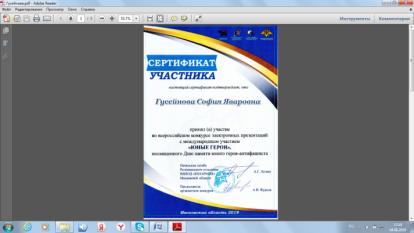 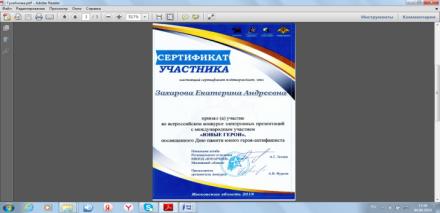 10Выставка региональных отделений в Национальном центре управления обороной РФВыставка региональных отделений в Национальном центре управления обороной РФ2019 год2019 годРегиональный конкурсРевута О.В.1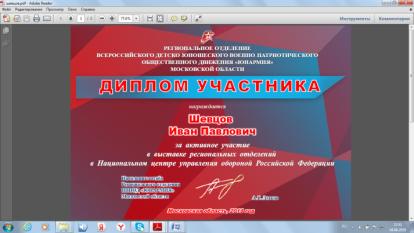 11Участие в экологической акции « Мой чистый город»Участие в экологической акции « Мой чистый город»Февраль 2019Февраль 2019Московская областьЯковенко Т.В. Ревута О.В.12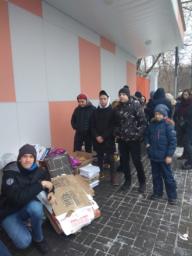 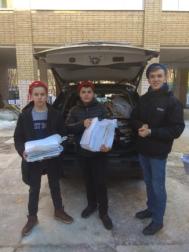 12Городской слет  Дедов Морозов Городской слет  Дедов Морозов Городской слет  Дедов Морозов Декабрь 2018Городская акцияМБОУ СОШ № 5Яковенко Т.В. Ревута О.В.12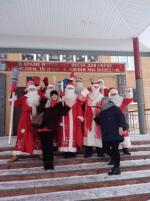 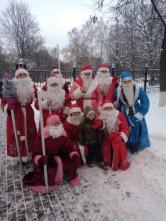 13День Пожарной охраны. Возложение цветов к Мемориалу СлавыДень Пожарной охраны. Возложение цветов к Мемориалу СлавыДень Пожарной охраны. Возложение цветов к Мемориалу СлавыАпрель 2019Городская акция МБОУ СОШ № 5 Ревута О.В.20 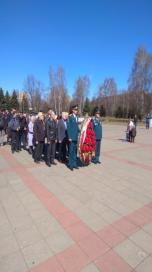 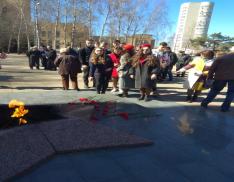 14Акция « Спасибо за мирное небо» помощь ветеранамАкция « Спасибо за мирное небо» помощь ветеранамАкция « Спасибо за мирное небо» помощь ветеранамМай 2019МБОУ СОШ № 5Яковенко Т.В.Ревута О.В.215Смотр строя и песни. Подготовка общешкольного мероприятия Смотр строя и песни. Подготовка общешкольного мероприятия Смотр строя и песни. Подготовка общешкольного мероприятия Апрель 2019МБОУ СОШ № 5Яковенко Т.В.Ревута О.В.5-8 классы, Юнармия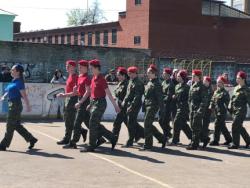 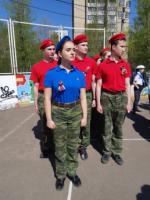 16Участие в волонтерском движении «Стоматология» Участие в волонтерском движении «Стоматология» Участие в волонтерском движении «Стоматология» 2019МБОУ СОШ № 5Ревута О.В.2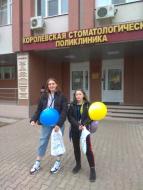 17В период празднования Дня защитника отечества награждение за успехи участников Юнармии Администрацией городаВ период празднования Дня защитника отечества награждение за успехи участников Юнармии Администрацией городаВ период празднования Дня защитника отечества награждение за успехи участников Юнармии Администрацией города2019МБОУ СОШ № 5Ревута О.В.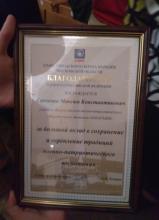 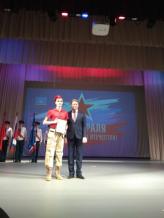 18Городские праздничные мероприятияГородские праздничные мероприятияГородские праздничные мероприятияМай 2019Городская акция МБОУ СОШ № 5Ревута О.В. Яковенко Т.В.50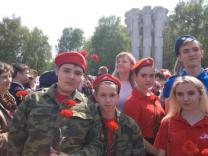 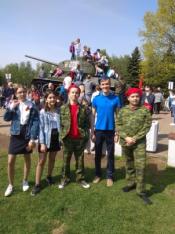 19Акция   «Лес Победы»Акция   «Лес Победы»Акция   «Лес Победы»2019Городская акция МБОУ СОШ № 5Ревута О.В. Яковенко Т.В.30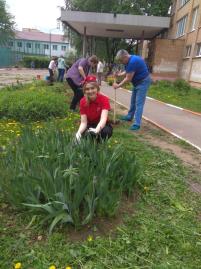 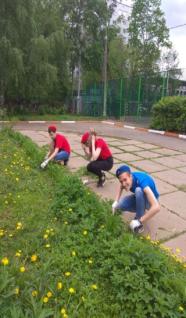 20Патриотическая игра «Юнармия, Вперед»Патриотическая игра «Юнармия, Вперед»Патриотическая игра «Юнармия, Вперед»2019Мероприятие Московской областиРевута О.В.12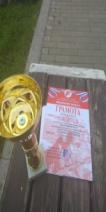 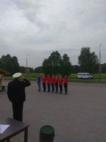 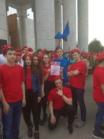 Название компанииМесто расположения  «Вермонт IT »Методический кабинет (локальная сеть)ОАО  «Компьюлинк  Интеграция»Кабинет дистанционного обученияООО «Королевский городской информационный центр»Кабинет информатикиПерсональные компьютеры и ноутбуки53Интерактивные доски2Демонстрационная техника (проектор, телевизор, dvd - проигрыватель)41Устройства для ввода графической информации (сканер, цифровой фотоаппарат, цифровая видеокамера)8Учебно-лабораторное оборудование по программе ФГОС5 комплектовКомплекты дистанционного обучения3 комплекта